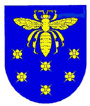 VARĖNOS ŠVIETIMO CENTRASKodas 195328546, J. Basanavičiaus g. 9, 65183 Varėna, tel. (8~310) 3 15 34, faks. (8~310) 3 13 30el. p. svietimo.centras@varena.ltUgdymo įstaigų vadovamsGRUODŽIO MĖN. TEIKIAMŲ PASLAUGŲ PLANAS 2021 m. lapkričio 29  d. Nr. V-5-223                                                                                                                                                                                                                                                                                                                                                                                                                                                                 VarėnaDirektorius		                              			                                		 Raimondas ŽilinskasI. Stadalnykienė(8 310) 31 534Eil. Nr.Eil. Nr.Renginio/susitikimo tema ir lektoriusRenginio/susitikimo tema ir lektoriusRenginio/susitikimo tema ir lektoriusRenginio/susitikimo tema ir lektoriusData/laikasData/laikasData/laikasData/laikasVieta/Prisijungimo platformaVieta/Prisijungimo platformaVieta/Prisijungimo platformaVieta/Prisijungimo platformaAtsakingas asmuo/kontaktaiAtsakingas asmuo/kontaktaiAtsakingas asmuo/kontaktaiAtsakingas asmuo/kontaktaiAtsakingas asmuo/kontaktaiPEDAGOGŲ KOMPETENCIJŲ TOBULINIMO VEIKLA PEDAGOGŲ KOMPETENCIJŲ TOBULINIMO VEIKLA PEDAGOGŲ KOMPETENCIJŲ TOBULINIMO VEIKLA PEDAGOGŲ KOMPETENCIJŲ TOBULINIMO VEIKLA PEDAGOGŲ KOMPETENCIJŲ TOBULINIMO VEIKLA PEDAGOGŲ KOMPETENCIJŲ TOBULINIMO VEIKLA PEDAGOGŲ KOMPETENCIJŲ TOBULINIMO VEIKLA PEDAGOGŲ KOMPETENCIJŲ TOBULINIMO VEIKLA PEDAGOGŲ KOMPETENCIJŲ TOBULINIMO VEIKLA PEDAGOGŲ KOMPETENCIJŲ TOBULINIMO VEIKLA PEDAGOGŲ KOMPETENCIJŲ TOBULINIMO VEIKLA PEDAGOGŲ KOMPETENCIJŲ TOBULINIMO VEIKLA PEDAGOGŲ KOMPETENCIJŲ TOBULINIMO VEIKLA PEDAGOGŲ KOMPETENCIJŲ TOBULINIMO VEIKLA PEDAGOGŲ KOMPETENCIJŲ TOBULINIMO VEIKLA PEDAGOGŲ KOMPETENCIJŲ TOBULINIMO VEIKLA PEDAGOGŲ KOMPETENCIJŲ TOBULINIMO VEIKLA PEDAGOGŲ KOMPETENCIJŲ TOBULINIMO VEIKLA PEDAGOGŲ KOMPETENCIJŲ TOBULINIMO VEIKLA SEMINARAISEMINARAISEMINARAISEMINARAISEMINARAISEMINARAISEMINARAISEMINARAISEMINARAISEMINARAISEMINARAISEMINARAISEMINARAISEMINARAISEMINARAISEMINARAISEMINARAISEMINARAISEMINARAI11Ikimokyklinio, priešmokyklinio, pradinio, pagrindinio ir vidurinio ugdymo pedagogams ir jų padėjėjams, pagalbos mokiniui specialistams, mokyklų vadovams, jų pavaduotojams ugdymui bei ugdymą organizuojančių skyrių vadovams 40 val. programos „ Įtraukusis ugdymas. Pedagogo ir vaiko ryšys: pažinti, suprasti, sutarti“ I modulio „Mokinių, turinčių autizmo spektro sutrikimų, ugdymo iššūkiai ir galimybės“ mokymai. Lektorės: Plungės specialiojo ugdymo centro Švietimo pagalbos ir konsultavimo skyriaus vedėja, psichologė Gintarė Vičienė; specialioji pedagogė metodininkė Nijolė Jackūnienė; Jurgita Arlauskienė,  muzikos mokytoja metodininkė.Ikimokyklinio, priešmokyklinio, pradinio, pagrindinio ir vidurinio ugdymo pedagogams ir jų padėjėjams, pagalbos mokiniui specialistams, mokyklų vadovams, jų pavaduotojams ugdymui bei ugdymą organizuojančių skyrių vadovams 40 val. programos „ Įtraukusis ugdymas. Pedagogo ir vaiko ryšys: pažinti, suprasti, sutarti“ I modulio „Mokinių, turinčių autizmo spektro sutrikimų, ugdymo iššūkiai ir galimybės“ mokymai. Lektorės: Plungės specialiojo ugdymo centro Švietimo pagalbos ir konsultavimo skyriaus vedėja, psichologė Gintarė Vičienė; specialioji pedagogė metodininkė Nijolė Jackūnienė; Jurgita Arlauskienė,  muzikos mokytoja metodininkė.Ikimokyklinio, priešmokyklinio, pradinio, pagrindinio ir vidurinio ugdymo pedagogams ir jų padėjėjams, pagalbos mokiniui specialistams, mokyklų vadovams, jų pavaduotojams ugdymui bei ugdymą organizuojančių skyrių vadovams 40 val. programos „ Įtraukusis ugdymas. Pedagogo ir vaiko ryšys: pažinti, suprasti, sutarti“ I modulio „Mokinių, turinčių autizmo spektro sutrikimų, ugdymo iššūkiai ir galimybės“ mokymai. Lektorės: Plungės specialiojo ugdymo centro Švietimo pagalbos ir konsultavimo skyriaus vedėja, psichologė Gintarė Vičienė; specialioji pedagogė metodininkė Nijolė Jackūnienė; Jurgita Arlauskienė,  muzikos mokytoja metodininkė.Ikimokyklinio, priešmokyklinio, pradinio, pagrindinio ir vidurinio ugdymo pedagogams ir jų padėjėjams, pagalbos mokiniui specialistams, mokyklų vadovams, jų pavaduotojams ugdymui bei ugdymą organizuojančių skyrių vadovams 40 val. programos „ Įtraukusis ugdymas. Pedagogo ir vaiko ryšys: pažinti, suprasti, sutarti“ I modulio „Mokinių, turinčių autizmo spektro sutrikimų, ugdymo iššūkiai ir galimybės“ mokymai. Lektorės: Plungės specialiojo ugdymo centro Švietimo pagalbos ir konsultavimo skyriaus vedėja, psichologė Gintarė Vičienė; specialioji pedagogė metodininkė Nijolė Jackūnienė; Jurgita Arlauskienė,  muzikos mokytoja metodininkė.1 d. 13.30 val.1 d. 13.30 val.1 d. 13.30 val.1 d. 13.30 val.Video konferencijų, mokymų, pasitarimų platforma ZOOMVideo konferencijų, mokymų, pasitarimų platforma ZOOMVideo konferencijų, mokymų, pasitarimų platforma ZOOMVideo konferencijų, mokymų, pasitarimų platforma ZOOMMarytė Keršienė,el. p. markervar@gmail.com el. p. svietimo.centras@varena.ltTel. (8 310) 31 534;Mob. tel. (8 600) 16910Marytė Keršienė,el. p. markervar@gmail.com el. p. svietimo.centras@varena.ltTel. (8 310) 31 534;Mob. tel. (8 600) 16910Marytė Keršienė,el. p. markervar@gmail.com el. p. svietimo.centras@varena.ltTel. (8 310) 31 534;Mob. tel. (8 600) 16910Marytė Keršienė,el. p. markervar@gmail.com el. p. svietimo.centras@varena.ltTel. (8 310) 31 534;Mob. tel. (8 600) 16910Marytė Keršienė,el. p. markervar@gmail.com el. p. svietimo.centras@varena.ltTel. (8 310) 31 534;Mob. tel. (8 600) 1691022Varėnos „Ryto“ progimnazijos mokytojams 40 val. programos   „Mokyklos įsivertinimo organizavimas“ IV modulio mokymai „Veiklos kokybės įsivertinimo poveikis pamokos kokybei ir mokytojų profesiniam augimui“. Lektorė Olivija Saranienė, projekto „Lyderių laikas 3“ specialistė, savivaldybių kuratorė, turinti ilgametę pedagoginio ir vadybinio darbo patirtį, patyrusi švietimo lyderystės konsultantė, lektorė, vadovaujančioji mokyklų veiklos kokybės išorės vertintoja.Varėnos „Ryto“ progimnazijos mokytojams 40 val. programos   „Mokyklos įsivertinimo organizavimas“ IV modulio mokymai „Veiklos kokybės įsivertinimo poveikis pamokos kokybei ir mokytojų profesiniam augimui“. Lektorė Olivija Saranienė, projekto „Lyderių laikas 3“ specialistė, savivaldybių kuratorė, turinti ilgametę pedagoginio ir vadybinio darbo patirtį, patyrusi švietimo lyderystės konsultantė, lektorė, vadovaujančioji mokyklų veiklos kokybės išorės vertintoja.Varėnos „Ryto“ progimnazijos mokytojams 40 val. programos   „Mokyklos įsivertinimo organizavimas“ IV modulio mokymai „Veiklos kokybės įsivertinimo poveikis pamokos kokybei ir mokytojų profesiniam augimui“. Lektorė Olivija Saranienė, projekto „Lyderių laikas 3“ specialistė, savivaldybių kuratorė, turinti ilgametę pedagoginio ir vadybinio darbo patirtį, patyrusi švietimo lyderystės konsultantė, lektorė, vadovaujančioji mokyklų veiklos kokybės išorės vertintoja.Varėnos „Ryto“ progimnazijos mokytojams 40 val. programos   „Mokyklos įsivertinimo organizavimas“ IV modulio mokymai „Veiklos kokybės įsivertinimo poveikis pamokos kokybei ir mokytojų profesiniam augimui“. Lektorė Olivija Saranienė, projekto „Lyderių laikas 3“ specialistė, savivaldybių kuratorė, turinti ilgametę pedagoginio ir vadybinio darbo patirtį, patyrusi švietimo lyderystės konsultantė, lektorė, vadovaujančioji mokyklų veiklos kokybės išorės vertintoja.3 d. 13 val.3 d. 13 val.3 d. 13 val.3 d. 13 val.Video konferencijų, mokymų, pasitarimų platforma ZOOMVideo konferencijų, mokymų, pasitarimų platforma ZOOMVideo konferencijų, mokymų, pasitarimų platforma ZOOMVideo konferencijų, mokymų, pasitarimų platforma ZOOMDalia Šiškevičiūtė,el. p. svietimo.centras@varena.ltTel. (8 310) 31 534Dalia Šiškevičiūtė,el. p. svietimo.centras@varena.ltTel. (8 310) 31 534Dalia Šiškevičiūtė,el. p. svietimo.centras@varena.ltTel. (8 310) 31 534Dalia Šiškevičiūtė,el. p. svietimo.centras@varena.ltTel. (8 310) 31 534Dalia Šiškevičiūtė,el. p. svietimo.centras@varena.ltTel. (8 310) 31 53433Ikimokyklinio, priešmokyklinio ugdymo pedagogikos ir psichologijos teorinių ir praktinių žinių pagrindai auklėtojų padėjėjams 40 valandų programa „Vaiko poreikių pažinimas“. Registruotis iki gruodžio 20 dienos interneto svetainėje www.varenossc.lt arba tel. (8 310) 31 534.Ikimokyklinio, priešmokyklinio ugdymo pedagogikos ir psichologijos teorinių ir praktinių žinių pagrindai auklėtojų padėjėjams 40 valandų programa „Vaiko poreikių pažinimas“. Registruotis iki gruodžio 20 dienos interneto svetainėje www.varenossc.lt arba tel. (8 310) 31 534.Ikimokyklinio, priešmokyklinio ugdymo pedagogikos ir psichologijos teorinių ir praktinių žinių pagrindai auklėtojų padėjėjams 40 valandų programa „Vaiko poreikių pažinimas“. Registruotis iki gruodžio 20 dienos interneto svetainėje www.varenossc.lt arba tel. (8 310) 31 534.Ikimokyklinio, priešmokyklinio ugdymo pedagogikos ir psichologijos teorinių ir praktinių žinių pagrindai auklėtojų padėjėjams 40 valandų programa „Vaiko poreikių pažinimas“. Registruotis iki gruodžio 20 dienos interneto svetainėje www.varenossc.lt arba tel. (8 310) 31 534.Mokymai prasidės sausio mėn.Mokymai prasidės sausio mėn.Mokymai prasidės sausio mėn.Mokymai prasidės sausio mėn.Nuotoliniu būdu.Nuotoliniu būdu.Nuotoliniu būdu.Nuotoliniu būdu.Eugenija Bušniauskienė,el. p. svietimo.centras@varena.ltTel. (8 310) 31 534Eugenija Bušniauskienė,el. p. svietimo.centras@varena.ltTel. (8 310) 31 534Eugenija Bušniauskienė,el. p. svietimo.centras@varena.ltTel. (8 310) 31 534Eugenija Bušniauskienė,el. p. svietimo.centras@varena.ltTel. (8 310) 31 534Eugenija Bušniauskienė,el. p. svietimo.centras@varena.ltTel. (8 310) 31 534METODINIAI PASITARIMAIMETODINIAI PASITARIMAIMETODINIAI PASITARIMAIMETODINIAI PASITARIMAIMETODINIAI PASITARIMAIMETODINIAI PASITARIMAIMETODINIAI PASITARIMAIMETODINIAI PASITARIMAIMETODINIAI PASITARIMAIMETODINIAI PASITARIMAIMETODINIAI PASITARIMAIMETODINIAI PASITARIMAIMETODINIAI PASITARIMAIMETODINIAI PASITARIMAIMETODINIAI PASITARIMAIMETODINIAI PASITARIMAIMETODINIAI PASITARIMAIMETODINIAI PASITARIMAIMETODINIAI PASITARIMAI11Specialiesiems pedagogams ir logopedams pranešimą „Vaikų, turinčių autizmo spektro sutrikimų, sensorinės integracijos sutrikimai ir jų mažinimo priemonės“ skaitys ir gerąja patirtimi dalinsis Inga Sereičikienė, Varėnos švietimo centro specialioji pedagogė metodininkė.Specialiesiems pedagogams ir logopedams pranešimą „Vaikų, turinčių autizmo spektro sutrikimų, sensorinės integracijos sutrikimai ir jų mažinimo priemonės“ skaitys ir gerąja patirtimi dalinsis Inga Sereičikienė, Varėnos švietimo centro specialioji pedagogė metodininkė.Specialiesiems pedagogams ir logopedams pranešimą „Vaikų, turinčių autizmo spektro sutrikimų, sensorinės integracijos sutrikimai ir jų mažinimo priemonės“ skaitys ir gerąja patirtimi dalinsis Inga Sereičikienė, Varėnos švietimo centro specialioji pedagogė metodininkė.Specialiesiems pedagogams ir logopedams pranešimą „Vaikų, turinčių autizmo spektro sutrikimų, sensorinės integracijos sutrikimai ir jų mažinimo priemonės“ skaitys ir gerąja patirtimi dalinsis Inga Sereičikienė, Varėnos švietimo centro specialioji pedagogė metodininkė.16 d. 14 val.16 d. 14 val.16 d. 14 val.16 d. 14 val.Pedagoginių psichologinių paslaugų skyriujePedagoginių psichologinių paslaugų skyriujePedagoginių psichologinių paslaugų skyriujePedagoginių psichologinių paslaugų skyriujeGražina Maziukienė,el. p. svietimocentro.ppps@gmail.comTel. (8 310) 31 232Gražina Maziukienė,el. p. svietimocentro.ppps@gmail.comTel. (8 310) 31 232Gražina Maziukienė,el. p. svietimocentro.ppps@gmail.comTel. (8 310) 31 232Gražina Maziukienė,el. p. svietimocentro.ppps@gmail.comTel. (8 310) 31 232Gražina Maziukienė,el. p. svietimocentro.ppps@gmail.comTel. (8 310) 31 232OLIMPIADOS IR KONKURSAIOLIMPIADOS IR KONKURSAIOLIMPIADOS IR KONKURSAIOLIMPIADOS IR KONKURSAIOLIMPIADOS IR KONKURSAIOLIMPIADOS IR KONKURSAIOLIMPIADOS IR KONKURSAIOLIMPIADOS IR KONKURSAIOLIMPIADOS IR KONKURSAIOLIMPIADOS IR KONKURSAIOLIMPIADOS IR KONKURSAIOLIMPIADOS IR KONKURSAIOLIMPIADOS IR KONKURSAIOLIMPIADOS IR KONKURSAIOLIMPIADOS IR KONKURSAIOLIMPIADOS IR KONKURSAIOLIMPIADOS IR KONKURSAIOLIMPIADOS IR KONKURSAIOLIMPIADOS IR KONKURSAI1111Varėnos rajono bendrojo ugdymo ar bendrąjį ugdymą teikiančių mokyklų 1-12 kl. mokiniams Informatikos ir informatinio mąstymo konkursas „Bebras“, I etapas.Informacija mokytojams www.bebras.lt arba el. p. info@bebras.ltVarėnos rajono bendrojo ugdymo ar bendrąjį ugdymą teikiančių mokyklų 1-12 kl. mokiniams Informatikos ir informatinio mąstymo konkursas „Bebras“, I etapas.Informacija mokytojams www.bebras.lt arba el. p. info@bebras.ltVarėnos rajono bendrojo ugdymo ar bendrąjį ugdymą teikiančių mokyklų 1-12 kl. mokiniams Informatikos ir informatinio mąstymo konkursas „Bebras“, I etapas.Informacija mokytojams www.bebras.lt arba el. p. info@bebras.lt1-10 d. 1-10 d. 1-10 d. 1-10 d. Mokyklose arba nuotoliniu būdu Mokyklose arba nuotoliniu būdu Mokyklose arba nuotoliniu būdu Mokyklose arba nuotoliniu būdu Marytė Keršienė,                         el. p. markervar@gmail.com       el. p. svietimo.centras@varena.lt;Tel. (8 310) 31 534                Mokyklų informacinių technologijų ir pradinių klasių mokytojaiMarytė Keršienė,                         el. p. markervar@gmail.com       el. p. svietimo.centras@varena.lt;Tel. (8 310) 31 534                Mokyklų informacinių technologijų ir pradinių klasių mokytojaiMarytė Keršienė,                         el. p. markervar@gmail.com       el. p. svietimo.centras@varena.lt;Tel. (8 310) 31 534                Mokyklų informacinių technologijų ir pradinių klasių mokytojaiMarytė Keršienė,                         el. p. markervar@gmail.com       el. p. svietimo.centras@varena.lt;Tel. (8 310) 31 534                Mokyklų informacinių technologijų ir pradinių klasių mokytojai2222Varėnos rajono bendrojo ugdymo ar bendrąjį ugdymą teikiančių mokyklų 8, 9-12 / I-IV gimnazijos klasių mokiniams 33-ioji Lietuvos mokinių informatikos olimpiada (II etapas)Informacija mokytojams www.lmio.mii.vu.lt arba el. p. gediminas.beresnevicius@lmnsc.ltVarėnos rajono bendrojo ugdymo ar bendrąjį ugdymą teikiančių mokyklų 8, 9-12 / I-IV gimnazijos klasių mokiniams 33-ioji Lietuvos mokinių informatikos olimpiada (II etapas)Informacija mokytojams www.lmio.mii.vu.lt arba el. p. gediminas.beresnevicius@lmnsc.ltVarėnos rajono bendrojo ugdymo ar bendrąjį ugdymą teikiančių mokyklų 8, 9-12 / I-IV gimnazijos klasių mokiniams 33-ioji Lietuvos mokinių informatikos olimpiada (II etapas)Informacija mokytojams www.lmio.mii.vu.lt arba el. p. gediminas.beresnevicius@lmnsc.lt14 d.14 d.14 d.14 d.Mokyklose arba nuotoliniu būduMokyklose arba nuotoliniu būduMokyklose arba nuotoliniu būduMokyklose arba nuotoliniu būduMarytė Keršienė,                         el. p. markervar@gmail.com       el. p. svietimo.centras@varena.lt;Tel. (8 310) 31 534                Marytė Keršienė,                         el. p. markervar@gmail.com       el. p. svietimo.centras@varena.lt;Tel. (8 310) 31 534                Marytė Keršienė,                         el. p. markervar@gmail.com       el. p. svietimo.centras@varena.lt;Tel. (8 310) 31 534                Marytė Keršienė,                         el. p. markervar@gmail.com       el. p. svietimo.centras@varena.lt;Tel. (8 310) 31 534                3333Lietuvos mokinių etninės kultūros olimpiados I etapas.Lietuvos mokinių etninės kultūros olimpiados I etapas.Lietuvos mokinių etninės kultūros olimpiados I etapas.15 d. 10 val. 15 d. 10 val. 15 d. 10 val. 15 d. 10 val. Nuotoliniu būduNuotoliniu būduNuotoliniu būduNuotoliniu būduEugenija Bušniauskienė,el. p. svietimo.centras@varena.ltTel. (8 310) 31 534Eugenija Bušniauskienė,el. p. svietimo.centras@varena.ltTel. (8 310) 31 534Eugenija Bušniauskienė,el. p. svietimo.centras@varena.ltTel. (8 310) 31 534Eugenija Bušniauskienė,el. p. svietimo.centras@varena.ltTel. (8 310) 31 534KURSAIKURSAIKURSAIKURSAIKURSAIKURSAIKURSAIKURSAIKURSAIKURSAIKURSAIKURSAIKURSAIKURSAIKURSAIKURSAIKURSAIKURSAIKURSAI11Bendruomenei tęsiami 50 val. anglų kalbos kursai ,,Komunikacija anglų kalba A2 lygis“. Lektorė – Ramunė Kašėtienė, Varėnos „Ąžuolo“ gimnazijos anglų kalbos vyresnioji mokytoja.Bendruomenei tęsiami 50 val. anglų kalbos kursai ,,Komunikacija anglų kalba A2 lygis“. Lektorė – Ramunė Kašėtienė, Varėnos „Ąžuolo“ gimnazijos anglų kalbos vyresnioji mokytoja.Bendruomenei tęsiami 50 val. anglų kalbos kursai ,,Komunikacija anglų kalba A2 lygis“. Lektorė – Ramunė Kašėtienė, Varėnos „Ąžuolo“ gimnazijos anglų kalbos vyresnioji mokytoja.Bendruomenei tęsiami 50 val. anglų kalbos kursai ,,Komunikacija anglų kalba A2 lygis“. Lektorė – Ramunė Kašėtienė, Varėnos „Ąžuolo“ gimnazijos anglų kalbos vyresnioji mokytoja.Pirmadieniais ir ketvirtadieniais 17.15 val.Pirmadieniais ir ketvirtadieniais 17.15 val.Pirmadieniais ir ketvirtadieniais 17.15 val.Pirmadieniais ir ketvirtadieniais 17.15 val.Konferencijų salėjeKonferencijų salėjeKonferencijų salėjeKonferencijų salėjeMarytė Keršienė,                         el. p. markervar@gmail.com       el. p. svietimo.centras@varena.ltTel. (8 310) 31 534               Marytė Keršienė,                         el. p. markervar@gmail.com       el. p. svietimo.centras@varena.ltTel. (8 310) 31 534               Marytė Keršienė,                         el. p. markervar@gmail.com       el. p. svietimo.centras@varena.ltTel. (8 310) 31 534               Marytė Keršienė,                         el. p. markervar@gmail.com       el. p. svietimo.centras@varena.ltTel. (8 310) 31 534               Marytė Keršienė,                         el. p. markervar@gmail.com       el. p. svietimo.centras@varena.ltTel. (8 310) 31 534               22Renkama grupė į anglų kalbos kursus ,,Komunikacija anglų kalba“ A1 lygis pradedantiesiems ir B1, B2 lygis pažengusiems. Registruotis iki gruodžio 21 dienos tel. (8 310) 31 534 arba interneto svetainėje www.varenossc.ltRenkama grupė į anglų kalbos kursus ,,Komunikacija anglų kalba“ A1 lygis pradedantiesiems ir B1, B2 lygis pažengusiems. Registruotis iki gruodžio 21 dienos tel. (8 310) 31 534 arba interneto svetainėje www.varenossc.ltRenkama grupė į anglų kalbos kursus ,,Komunikacija anglų kalba“ A1 lygis pradedantiesiems ir B1, B2 lygis pažengusiems. Registruotis iki gruodžio 21 dienos tel. (8 310) 31 534 arba interneto svetainėje www.varenossc.ltRenkama grupė į anglų kalbos kursus ,,Komunikacija anglų kalba“ A1 lygis pradedantiesiems ir B1, B2 lygis pažengusiems. Registruotis iki gruodžio 21 dienos tel. (8 310) 31 534 arba interneto svetainėje www.varenossc.ltGruodžio mėn.Gruodžio mėn.Gruodžio mėn.Gruodžio mėn.Vyktų kontaktiniu būduVyktų kontaktiniu būduVyktų kontaktiniu būduVyktų kontaktiniu būduMarytė Keršienė,                         el. p. markervar@gmail.com       el. p. svietimo.centras@varena.ltTel. (8 310) 31 534                Marytė Keršienė,                         el. p. markervar@gmail.com       el. p. svietimo.centras@varena.ltTel. (8 310) 31 534                Marytė Keršienė,                         el. p. markervar@gmail.com       el. p. svietimo.centras@varena.ltTel. (8 310) 31 534                Marytė Keršienė,                         el. p. markervar@gmail.com       el. p. svietimo.centras@varena.ltTel. (8 310) 31 534                Marytė Keršienė,                         el. p. markervar@gmail.com       el. p. svietimo.centras@varena.ltTel. (8 310) 31 534                33Mokytojams, dirbantiems pagal ikimokyklinio, priešmokyklinio ir bendrojo ugdymo programas, kurie nėra išklausę ne mažesnės apimties nei 60 valandų arba 2 studijų kreditų kursų anksčiau arba studijų metu, programa taip pat rekomenduojama mokyklų vadovams, jų pavaduotojams ugdymui (ypač atsakingiems už švietimo pagalbos organizavimą mokykloje) ir kitiems mokytojams, norintiems šioje srityje tobulinti savo kompetencijąrenkama grupė į 60 val.  „Specialiosios pedagogikos ir specialiosios psichologijos kvalifikacijos tobulinimo kursų programos“ mokymus.Registruotis tel. (8 310) 31 534 arba interneto svetainėje www.varenossc.ltMokytojams, dirbantiems pagal ikimokyklinio, priešmokyklinio ir bendrojo ugdymo programas, kurie nėra išklausę ne mažesnės apimties nei 60 valandų arba 2 studijų kreditų kursų anksčiau arba studijų metu, programa taip pat rekomenduojama mokyklų vadovams, jų pavaduotojams ugdymui (ypač atsakingiems už švietimo pagalbos organizavimą mokykloje) ir kitiems mokytojams, norintiems šioje srityje tobulinti savo kompetencijąrenkama grupė į 60 val.  „Specialiosios pedagogikos ir specialiosios psichologijos kvalifikacijos tobulinimo kursų programos“ mokymus.Registruotis tel. (8 310) 31 534 arba interneto svetainėje www.varenossc.ltMokytojams, dirbantiems pagal ikimokyklinio, priešmokyklinio ir bendrojo ugdymo programas, kurie nėra išklausę ne mažesnės apimties nei 60 valandų arba 2 studijų kreditų kursų anksčiau arba studijų metu, programa taip pat rekomenduojama mokyklų vadovams, jų pavaduotojams ugdymui (ypač atsakingiems už švietimo pagalbos organizavimą mokykloje) ir kitiems mokytojams, norintiems šioje srityje tobulinti savo kompetencijąrenkama grupė į 60 val.  „Specialiosios pedagogikos ir specialiosios psichologijos kvalifikacijos tobulinimo kursų programos“ mokymus.Registruotis tel. (8 310) 31 534 arba interneto svetainėje www.varenossc.ltMokytojams, dirbantiems pagal ikimokyklinio, priešmokyklinio ir bendrojo ugdymo programas, kurie nėra išklausę ne mažesnės apimties nei 60 valandų arba 2 studijų kreditų kursų anksčiau arba studijų metu, programa taip pat rekomenduojama mokyklų vadovams, jų pavaduotojams ugdymui (ypač atsakingiems už švietimo pagalbos organizavimą mokykloje) ir kitiems mokytojams, norintiems šioje srityje tobulinti savo kompetencijąrenkama grupė į 60 val.  „Specialiosios pedagogikos ir specialiosios psichologijos kvalifikacijos tobulinimo kursų programos“ mokymus.Registruotis tel. (8 310) 31 534 arba interneto svetainėje www.varenossc.ltGruodžio mėn.Gruodžio mėn.Gruodžio mėn.Gruodžio mėn.Vyktų kontaktiniu būduVyktų kontaktiniu būduVyktų kontaktiniu būduVyktų kontaktiniu būduEugenija Bušniauskienė,el. p. svietimo.centras@varena.ltTel. (8 310) 31 534Eugenija Bušniauskienė,el. p. svietimo.centras@varena.ltTel. (8 310) 31 534Eugenija Bušniauskienė,el. p. svietimo.centras@varena.ltTel. (8 310) 31 534Eugenija Bušniauskienė,el. p. svietimo.centras@varena.ltTel. (8 310) 31 534Eugenija Bušniauskienė,el. p. svietimo.centras@varena.ltTel. (8 310) 31 534PARODOSPARODOSPARODOSPARODOSPARODOSPARODOSPARODOSPARODOSPARODOSPARODOSPARODOSPARODOSPARODOSPARODOSPARODOSPARODOSPARODOSPARODOSPARODOS11Respublikinė specialiųjų ugdymosi poreikių mokinių virtuali kūrybinių darbų paroda „Žaisliukas Kalėdinei eglutei“.Parodos organizatorius – Varėnos specialioji mokykla.Respublikinė specialiųjų ugdymosi poreikių mokinių virtuali kūrybinių darbų paroda „Žaisliukas Kalėdinei eglutei“.Parodos organizatorius – Varėnos specialioji mokykla.Respublikinė specialiųjų ugdymosi poreikių mokinių virtuali kūrybinių darbų paroda „Žaisliukas Kalėdinei eglutei“.Parodos organizatorius – Varėnos specialioji mokykla.Respublikinė specialiųjų ugdymosi poreikių mokinių virtuali kūrybinių darbų paroda „Žaisliukas Kalėdinei eglutei“.Parodos organizatorius – Varėnos specialioji mokykla.Gruodžio  mėn.Gruodžio  mėn.Gruodžio  mėn.Gruodžio  mėn.Varėnos specialiosios mokyklos ir Varėnos švietimo centro interneto svetainėse bei Facebook paskyroseVarėnos specialiosios mokyklos ir Varėnos švietimo centro interneto svetainėse bei Facebook paskyroseVarėnos specialiosios mokyklos ir Varėnos švietimo centro interneto svetainėse bei Facebook paskyroseVarėnos specialiosios mokyklos ir Varėnos švietimo centro interneto svetainėse bei Facebook paskyroseMarytė Keršienė,el. p. svietimo.centras@varena.ltTel. (8 310) 31 534Marytė Keršienė,el. p. svietimo.centras@varena.ltTel. (8 310) 31 534Marytė Keršienė,el. p. svietimo.centras@varena.ltTel. (8 310) 31 534Marytė Keršienė,el. p. svietimo.centras@varena.ltTel. (8 310) 31 534Marytė Keršienė,el. p. svietimo.centras@varena.ltTel. (8 310) 31 53422Rajoninė ikimokyklinio ir priešmokyklinio ugdymo vaikų ir pedagogų virtuali kūrybinių darbų paroda ,,Kalėdinės dekoracijos ir žaisliukai“.Organizatorės: Varėnos ,,Pasakos“ vaikų lopšelio- darželio ikimokyklinio ugdymo mokytoja (auklėtoja) Virginija Varanauskienė ir ikimokyklinio ugdymo mokytoja (auklėtoja)  Gražina Žalienė. Parodai nuotraukas JPG formatu ir dalyvio anketą (1 priedas) siųsti el. paštu paroda.pasaka@gmail.com  nuo 2021-12-01 iki 2021-12-20. Parodos nuostatus ir dalyvio registracijos anketą rasite čia: https://www.varenossc.lt/kvieciame-dalyvauti-parodoje-kaledines-dekoracijos-ir-zaisliukai/ Rajoninė ikimokyklinio ir priešmokyklinio ugdymo vaikų ir pedagogų virtuali kūrybinių darbų paroda ,,Kalėdinės dekoracijos ir žaisliukai“.Organizatorės: Varėnos ,,Pasakos“ vaikų lopšelio- darželio ikimokyklinio ugdymo mokytoja (auklėtoja) Virginija Varanauskienė ir ikimokyklinio ugdymo mokytoja (auklėtoja)  Gražina Žalienė. Parodai nuotraukas JPG formatu ir dalyvio anketą (1 priedas) siųsti el. paštu paroda.pasaka@gmail.com  nuo 2021-12-01 iki 2021-12-20. Parodos nuostatus ir dalyvio registracijos anketą rasite čia: https://www.varenossc.lt/kvieciame-dalyvauti-parodoje-kaledines-dekoracijos-ir-zaisliukai/ Rajoninė ikimokyklinio ir priešmokyklinio ugdymo vaikų ir pedagogų virtuali kūrybinių darbų paroda ,,Kalėdinės dekoracijos ir žaisliukai“.Organizatorės: Varėnos ,,Pasakos“ vaikų lopšelio- darželio ikimokyklinio ugdymo mokytoja (auklėtoja) Virginija Varanauskienė ir ikimokyklinio ugdymo mokytoja (auklėtoja)  Gražina Žalienė. Parodai nuotraukas JPG formatu ir dalyvio anketą (1 priedas) siųsti el. paštu paroda.pasaka@gmail.com  nuo 2021-12-01 iki 2021-12-20. Parodos nuostatus ir dalyvio registracijos anketą rasite čia: https://www.varenossc.lt/kvieciame-dalyvauti-parodoje-kaledines-dekoracijos-ir-zaisliukai/ Rajoninė ikimokyklinio ir priešmokyklinio ugdymo vaikų ir pedagogų virtuali kūrybinių darbų paroda ,,Kalėdinės dekoracijos ir žaisliukai“.Organizatorės: Varėnos ,,Pasakos“ vaikų lopšelio- darželio ikimokyklinio ugdymo mokytoja (auklėtoja) Virginija Varanauskienė ir ikimokyklinio ugdymo mokytoja (auklėtoja)  Gražina Žalienė. Parodai nuotraukas JPG formatu ir dalyvio anketą (1 priedas) siųsti el. paštu paroda.pasaka@gmail.com  nuo 2021-12-01 iki 2021-12-20. Parodos nuostatus ir dalyvio registracijos anketą rasite čia: https://www.varenossc.lt/kvieciame-dalyvauti-parodoje-kaledines-dekoracijos-ir-zaisliukai/ Gruodžio 27 – sausio 14 dienomisGruodžio 27 – sausio 14 dienomisGruodžio 27 – sausio 14 dienomisGruodžio 27 – sausio 14 dienomisVarėnos „Pasakos“ vaikų lopšelio-darželio ir įstaigos svetainėje http://varenospasaka.ltVarėnos švietimo centro interneto svetainėje www.varenossc.lt bei Facebook paskyroje https://www.facebook.com/Varėnos-švietimo-centrasVarėnos „Pasakos“ vaikų lopšelio-darželio ir įstaigos svetainėje http://varenospasaka.ltVarėnos švietimo centro interneto svetainėje www.varenossc.lt bei Facebook paskyroje https://www.facebook.com/Varėnos-švietimo-centrasVarėnos „Pasakos“ vaikų lopšelio-darželio ir įstaigos svetainėje http://varenospasaka.ltVarėnos švietimo centro interneto svetainėje www.varenossc.lt bei Facebook paskyroje https://www.facebook.com/Varėnos-švietimo-centrasVarėnos „Pasakos“ vaikų lopšelio-darželio ir įstaigos svetainėje http://varenospasaka.ltVarėnos švietimo centro interneto svetainėje www.varenossc.lt bei Facebook paskyroje https://www.facebook.com/Varėnos-švietimo-centrasEugenija Bušniauskienė,el. p. svietimo.centras@varena.ltTel. (8 310) 31 534Eugenija Bušniauskienė,el. p. svietimo.centras@varena.ltTel. (8 310) 31 534Eugenija Bušniauskienė,el. p. svietimo.centras@varena.ltTel. (8 310) 31 534Eugenija Bušniauskienė,el. p. svietimo.centras@varena.ltTel. (8 310) 31 534Eugenija Bušniauskienė,el. p. svietimo.centras@varena.ltTel. (8 310) 31 534PEDAGOGINIŲ PSICHOLOGINIŲ PASLAUGŲ SKYRIAUS VEIKLAPEDAGOGINIŲ PSICHOLOGINIŲ PASLAUGŲ SKYRIAUS VEIKLAPEDAGOGINIŲ PSICHOLOGINIŲ PASLAUGŲ SKYRIAUS VEIKLAPEDAGOGINIŲ PSICHOLOGINIŲ PASLAUGŲ SKYRIAUS VEIKLAPEDAGOGINIŲ PSICHOLOGINIŲ PASLAUGŲ SKYRIAUS VEIKLAPEDAGOGINIŲ PSICHOLOGINIŲ PASLAUGŲ SKYRIAUS VEIKLAPEDAGOGINIŲ PSICHOLOGINIŲ PASLAUGŲ SKYRIAUS VEIKLAPEDAGOGINIŲ PSICHOLOGINIŲ PASLAUGŲ SKYRIAUS VEIKLAPEDAGOGINIŲ PSICHOLOGINIŲ PASLAUGŲ SKYRIAUS VEIKLAPEDAGOGINIŲ PSICHOLOGINIŲ PASLAUGŲ SKYRIAUS VEIKLAPEDAGOGINIŲ PSICHOLOGINIŲ PASLAUGŲ SKYRIAUS VEIKLAPEDAGOGINIŲ PSICHOLOGINIŲ PASLAUGŲ SKYRIAUS VEIKLAPEDAGOGINIŲ PSICHOLOGINIŲ PASLAUGŲ SKYRIAUS VEIKLAPEDAGOGINIŲ PSICHOLOGINIŲ PASLAUGŲ SKYRIAUS VEIKLAPEDAGOGINIŲ PSICHOLOGINIŲ PASLAUGŲ SKYRIAUS VEIKLAPEDAGOGINIŲ PSICHOLOGINIŲ PASLAUGŲ SKYRIAUS VEIKLAPEDAGOGINIŲ PSICHOLOGINIŲ PASLAUGŲ SKYRIAUS VEIKLAPEDAGOGINIŲ PSICHOLOGINIŲ PASLAUGŲ SKYRIAUS VEIKLAPEDAGOGINIŲ PSICHOLOGINIŲ PASLAUGŲ SKYRIAUS VEIKLAMOKINIŲ (VAIKŲ) SPECIALIŲJŲ UGDYMOSI POREIKIŲ ĮVERTINIMAS.TĖVŲ IR PEDAGOGŲ KONSULTAVIMASMOKINIŲ (VAIKŲ) SPECIALIŲJŲ UGDYMOSI POREIKIŲ ĮVERTINIMAS.TĖVŲ IR PEDAGOGŲ KONSULTAVIMASMOKINIŲ (VAIKŲ) SPECIALIŲJŲ UGDYMOSI POREIKIŲ ĮVERTINIMAS.TĖVŲ IR PEDAGOGŲ KONSULTAVIMASMOKINIŲ (VAIKŲ) SPECIALIŲJŲ UGDYMOSI POREIKIŲ ĮVERTINIMAS.TĖVŲ IR PEDAGOGŲ KONSULTAVIMASMOKINIŲ (VAIKŲ) SPECIALIŲJŲ UGDYMOSI POREIKIŲ ĮVERTINIMAS.TĖVŲ IR PEDAGOGŲ KONSULTAVIMASMOKINIŲ (VAIKŲ) SPECIALIŲJŲ UGDYMOSI POREIKIŲ ĮVERTINIMAS.TĖVŲ IR PEDAGOGŲ KONSULTAVIMASMOKINIŲ (VAIKŲ) SPECIALIŲJŲ UGDYMOSI POREIKIŲ ĮVERTINIMAS.TĖVŲ IR PEDAGOGŲ KONSULTAVIMASMOKINIŲ (VAIKŲ) SPECIALIŲJŲ UGDYMOSI POREIKIŲ ĮVERTINIMAS.TĖVŲ IR PEDAGOGŲ KONSULTAVIMASMOKINIŲ (VAIKŲ) SPECIALIŲJŲ UGDYMOSI POREIKIŲ ĮVERTINIMAS.TĖVŲ IR PEDAGOGŲ KONSULTAVIMASMOKINIŲ (VAIKŲ) SPECIALIŲJŲ UGDYMOSI POREIKIŲ ĮVERTINIMAS.TĖVŲ IR PEDAGOGŲ KONSULTAVIMASMOKINIŲ (VAIKŲ) SPECIALIŲJŲ UGDYMOSI POREIKIŲ ĮVERTINIMAS.TĖVŲ IR PEDAGOGŲ KONSULTAVIMASMOKINIŲ (VAIKŲ) SPECIALIŲJŲ UGDYMOSI POREIKIŲ ĮVERTINIMAS.TĖVŲ IR PEDAGOGŲ KONSULTAVIMASMOKINIŲ (VAIKŲ) SPECIALIŲJŲ UGDYMOSI POREIKIŲ ĮVERTINIMAS.TĖVŲ IR PEDAGOGŲ KONSULTAVIMASMOKINIŲ (VAIKŲ) SPECIALIŲJŲ UGDYMOSI POREIKIŲ ĮVERTINIMAS.TĖVŲ IR PEDAGOGŲ KONSULTAVIMASMOKINIŲ (VAIKŲ) SPECIALIŲJŲ UGDYMOSI POREIKIŲ ĮVERTINIMAS.TĖVŲ IR PEDAGOGŲ KONSULTAVIMASMOKINIŲ (VAIKŲ) SPECIALIŲJŲ UGDYMOSI POREIKIŲ ĮVERTINIMAS.TĖVŲ IR PEDAGOGŲ KONSULTAVIMASMOKINIŲ (VAIKŲ) SPECIALIŲJŲ UGDYMOSI POREIKIŲ ĮVERTINIMAS.TĖVŲ IR PEDAGOGŲ KONSULTAVIMASMOKINIŲ (VAIKŲ) SPECIALIŲJŲ UGDYMOSI POREIKIŲ ĮVERTINIMAS.TĖVŲ IR PEDAGOGŲ KONSULTAVIMASMOKINIŲ (VAIKŲ) SPECIALIŲJŲ UGDYMOSI POREIKIŲ ĮVERTINIMAS.TĖVŲ IR PEDAGOGŲ KONSULTAVIMAS11111Šalčininkų Lietuvos tūkstantmečio gimnazijos mokinių įvertinimas, auklėtojų, mokytojų ir tėvų konsultavimas, vaiko gerovės komisijos dokumentų peržiūra.Šalčininkų Lietuvos tūkstantmečio gimnazijos mokinių įvertinimas, auklėtojų, mokytojų ir tėvų konsultavimas, vaiko gerovės komisijos dokumentų peržiūra.Šalčininkų Lietuvos tūkstantmečio gimnazijos mokinių įvertinimas, auklėtojų, mokytojų ir tėvų konsultavimas, vaiko gerovės komisijos dokumentų peržiūra.2 d. 8-12 val.2 d. 8-12 val.2 d. 8-12 val.2 d. 8-12 val.el. p. svietimocentro.ppps@gmail.comTel. (8 310) 31 232el. p. svietimocentro.ppps@gmail.comTel. (8 310) 31 232el. p. svietimocentro.ppps@gmail.comTel. (8 310) 31 23222222Varėnos „Ryto“ progimnazijos mokinių įvertinimas, auklėtojų, mokytojų ir tėvų konsultavimas, vaiko gerovės komisijos dokumentų peržiūra.Varėnos „Ryto“ progimnazijos mokinių įvertinimas, auklėtojų, mokytojų ir tėvų konsultavimas, vaiko gerovės komisijos dokumentų peržiūra.Varėnos „Ryto“ progimnazijos mokinių įvertinimas, auklėtojų, mokytojų ir tėvų konsultavimas, vaiko gerovės komisijos dokumentų peržiūra.7, 9 d. 8-12 val.7, 9 d. 8-12 val.7, 9 d. 8-12 val.7, 9 d. 8-12 val.el. p. svietimocentro.ppps@gmail.comTel. (8 310) 31 232el. p. svietimocentro.ppps@gmail.comTel. (8 310) 31 232el. p. svietimocentro.ppps@gmail.comTel. (8 310) 31 23233333Varėnos r. Matuizų pagrindinės mokyklos mokinių įvertinimas, auklėtojų, mokytojų ir tėvų konsultavimas, vaiko gerovės komisijos dokumentų peržiūra.Varėnos r. Matuizų pagrindinės mokyklos mokinių įvertinimas, auklėtojų, mokytojų ir tėvų konsultavimas, vaiko gerovės komisijos dokumentų peržiūra.Varėnos r. Matuizų pagrindinės mokyklos mokinių įvertinimas, auklėtojų, mokytojų ir tėvų konsultavimas, vaiko gerovės komisijos dokumentų peržiūra.14, 16 d. 8-12 val.14, 16 d. 8-12 val.14, 16 d. 8-12 val.14, 16 d. 8-12 val.el. p. svietimocentro.ppps@gmail.comTel. (8 310) 31 232el. p. svietimocentro.ppps@gmail.comTel. (8 310) 31 232el. p. svietimocentro.ppps@gmail.comTel. (8 310) 31 23244444Metodinės dienos Matuizų, Senosios Varėnos A. Ryliškio pagrindinių mokyklų bei Merkinės V. Krėvės gimnazijos mokytojams ir tėvamsMetodinės dienos Matuizų, Senosios Varėnos A. Ryliškio pagrindinių mokyklų bei Merkinės V. Krėvės gimnazijos mokytojams ir tėvamsMetodinės dienos Matuizų, Senosios Varėnos A. Ryliškio pagrindinių mokyklų bei Merkinės V. Krėvės gimnazijos mokytojams ir tėvamsData ir laikas tikslinamiData ir laikas tikslinamiData ir laikas tikslinamiData ir laikas tikslinamiel. p. svietimocentro.ppps@gmail.comTel. (8 310) 31 232el. p. svietimocentro.ppps@gmail.comTel. (8 310) 31 232el. p. svietimocentro.ppps@gmail.comTel. (8 310) 31 232PSICHOLOGINĖ, LOGOPEDINĖ, SPECIALIOJI PEDAGOGINĖ PAGALBAPSICHOLOGINĖ, LOGOPEDINĖ, SPECIALIOJI PEDAGOGINĖ PAGALBAPSICHOLOGINĖ, LOGOPEDINĖ, SPECIALIOJI PEDAGOGINĖ PAGALBAPSICHOLOGINĖ, LOGOPEDINĖ, SPECIALIOJI PEDAGOGINĖ PAGALBAPSICHOLOGINĖ, LOGOPEDINĖ, SPECIALIOJI PEDAGOGINĖ PAGALBAPSICHOLOGINĖ, LOGOPEDINĖ, SPECIALIOJI PEDAGOGINĖ PAGALBAPSICHOLOGINĖ, LOGOPEDINĖ, SPECIALIOJI PEDAGOGINĖ PAGALBAPSICHOLOGINĖ, LOGOPEDINĖ, SPECIALIOJI PEDAGOGINĖ PAGALBAPSICHOLOGINĖ, LOGOPEDINĖ, SPECIALIOJI PEDAGOGINĖ PAGALBAPSICHOLOGINĖ, LOGOPEDINĖ, SPECIALIOJI PEDAGOGINĖ PAGALBAPSICHOLOGINĖ, LOGOPEDINĖ, SPECIALIOJI PEDAGOGINĖ PAGALBAPSICHOLOGINĖ, LOGOPEDINĖ, SPECIALIOJI PEDAGOGINĖ PAGALBAPSICHOLOGINĖ, LOGOPEDINĖ, SPECIALIOJI PEDAGOGINĖ PAGALBAPSICHOLOGINĖ, LOGOPEDINĖ, SPECIALIOJI PEDAGOGINĖ PAGALBAPSICHOLOGINĖ, LOGOPEDINĖ, SPECIALIOJI PEDAGOGINĖ PAGALBAPSICHOLOGINĖ, LOGOPEDINĖ, SPECIALIOJI PEDAGOGINĖ PAGALBAPSICHOLOGINĖ, LOGOPEDINĖ, SPECIALIOJI PEDAGOGINĖ PAGALBAPSICHOLOGINĖ, LOGOPEDINĖ, SPECIALIOJI PEDAGOGINĖ PAGALBAPSICHOLOGINĖ, LOGOPEDINĖ, SPECIALIOJI PEDAGOGINĖ PAGALBA1		Psichologinis konsultavimas, konsultuoja psichologė Irena Nedzveckienė Psichologinis konsultavimas, konsultuoja psichologė Irena Nedzveckienė Psichologinis konsultavimas, konsultuoja psichologė Irena Nedzveckienė Psichologinis konsultavimas, konsultuoja psichologė Irena Nedzveckienė Psichologinis konsultavimas, konsultuoja psichologė Irena Nedzveckienė Psichologinis konsultavimas, konsultuoja psichologė Irena Nedzveckienė Psichologinis konsultavimas, konsultuoja psichologė Irena Nedzveckienė Psichologinis konsultavimas, konsultuoja psichologė Irena Nedzveckienė Pirmadieniais, antradieniais ir ketvirtadieniais 14-17 val.Pirmadieniais, antradieniais ir ketvirtadieniais 14-17 val.Pirmadieniais, antradieniais ir ketvirtadieniais 14-17 val.Varėnos švietimo centroPedagoginių psichologinių paslaugų skyriujeVarėnos švietimo centroPedagoginių psichologinių paslaugų skyriujeVarėnos švietimo centroPedagoginių psichologinių paslaugų skyriujeel. p. svietimocentro.ppps@gmail.comTel. (8 310) 31 232el. p. svietimocentro.ppps@gmail.comTel. (8 310) 31 232el. p. svietimocentro.ppps@gmail.comTel. (8 310) 31 232el. p. svietimocentro.ppps@gmail.comTel. (8 310) 31 2322Logopedo pratybos, pratybas veda logopedė Laimutė LukošiūnienėLogopedo pratybos, pratybas veda logopedė Laimutė LukošiūnienėLogopedo pratybos, pratybas veda logopedė Laimutė LukošiūnienėLogopedo pratybos, pratybas veda logopedė Laimutė LukošiūnienėLogopedo pratybos, pratybas veda logopedė Laimutė LukošiūnienėLogopedo pratybos, pratybas veda logopedė Laimutė LukošiūnienėLogopedo pratybos, pratybas veda logopedė Laimutė LukošiūnienėLogopedo pratybos, pratybas veda logopedė Laimutė LukošiūnienėPirmadieniais, antradieniais ir ketvirtadieniais14-17 val.;Trečiadieniais15-17 val.Pirmadieniais, antradieniais ir ketvirtadieniais14-17 val.;Trečiadieniais15-17 val.Pirmadieniais, antradieniais ir ketvirtadieniais14-17 val.;Trečiadieniais15-17 val.Varėnos švietimo centroPedagoginių psichologinių paslaugų skyriujeVarėnos švietimo centroPedagoginių psichologinių paslaugų skyriujeVarėnos švietimo centroPedagoginių psichologinių paslaugų skyriujeel. p. svietimocentro.ppps@gmail.comTel. (8 310) 31 232el. p. svietimocentro.ppps@gmail.comTel. (8 310) 31 232el. p. svietimocentro.ppps@gmail.comTel. (8 310) 31 232el. p. svietimocentro.ppps@gmail.comTel. (8 310) 31 2323Specialiojo pedagogo pratybos, pratybas veda specialioji pedagogė Gražina MaziukienėSpecialiojo pedagogo pratybos, pratybas veda specialioji pedagogė Gražina MaziukienėSpecialiojo pedagogo pratybos, pratybas veda specialioji pedagogė Gražina MaziukienėSpecialiojo pedagogo pratybos, pratybas veda specialioji pedagogė Gražina MaziukienėSpecialiojo pedagogo pratybos, pratybas veda specialioji pedagogė Gražina MaziukienėSpecialiojo pedagogo pratybos, pratybas veda specialioji pedagogė Gražina MaziukienėSpecialiojo pedagogo pratybos, pratybas veda specialioji pedagogė Gražina MaziukienėSpecialiojo pedagogo pratybos, pratybas veda specialioji pedagogė Gražina MaziukienėPirmadieniais15.30-17.15 val.Antradieniais13-17 val.;Trečiadieniais9-17.15 val.Ketvirtadieniais15.30-17.30 val. Pirmadieniais15.30-17.15 val.Antradieniais13-17 val.;Trečiadieniais9-17.15 val.Ketvirtadieniais15.30-17.30 val. Pirmadieniais15.30-17.15 val.Antradieniais13-17 val.;Trečiadieniais9-17.15 val.Ketvirtadieniais15.30-17.30 val. Varėnos švietimo centroPedagoginių psichologinių paslaugų skyriujeVarėnos švietimo centroPedagoginių psichologinių paslaugų skyriujeVarėnos švietimo centroPedagoginių psichologinių paslaugų skyriujeel. p. svietimocentro.ppps@gmail.comTel. (8 310) 31 232el. p. svietimocentro.ppps@gmail.comTel. (8 310) 31 232el. p. svietimocentro.ppps@gmail.comTel. (8 310) 31 232el. p. svietimocentro.ppps@gmail.comTel. (8 310) 31 2324Specialiojo pedagogo pratybos, pratybas veda specialioji pedagogė Inga SereičikienėSpecialiojo pedagogo pratybos, pratybas veda specialioji pedagogė Inga SereičikienėSpecialiojo pedagogo pratybos, pratybas veda specialioji pedagogė Inga SereičikienėSpecialiojo pedagogo pratybos, pratybas veda specialioji pedagogė Inga SereičikienėSpecialiojo pedagogo pratybos, pratybas veda specialioji pedagogė Inga SereičikienėSpecialiojo pedagogo pratybos, pratybas veda specialioji pedagogė Inga SereičikienėSpecialiojo pedagogo pratybos, pratybas veda specialioji pedagogė Inga SereičikienėSpecialiojo pedagogo pratybos, pratybas veda specialioji pedagogė Inga SereičikienėPirmadieniais 15.30-17 val.;Antradieniais 10.30-12 val. ir15.30-17 val.Ketvirtadieniais12.45-17 val.Pirmadieniais 15.30-17 val.;Antradieniais 10.30-12 val. ir15.30-17 val.Ketvirtadieniais12.45-17 val.Pirmadieniais 15.30-17 val.;Antradieniais 10.30-12 val. ir15.30-17 val.Ketvirtadieniais12.45-17 val.Varėnos švietimo centroPedagoginių psichologinių paslaugų skyriujeVarėnos švietimo centroPedagoginių psichologinių paslaugų skyriujeVarėnos švietimo centroPedagoginių psichologinių paslaugų skyriujeel. p. svietimocentro.ppps@gmail.comTel. (8 310) 31 232el. p. svietimocentro.ppps@gmail.comTel. (8 310) 31 232el. p. svietimocentro.ppps@gmail.comTel. (8 310) 31 232el. p. svietimocentro.ppps@gmail.comTel. (8 310) 31 2325Psichologinis konsultavimas, konsultuoja psichologė Edita BaukienėPsichologinis konsultavimas, konsultuoja psichologė Edita BaukienėPsichologinis konsultavimas, konsultuoja psichologė Edita BaukienėPsichologinis konsultavimas, konsultuoja psichologė Edita BaukienėPsichologinis konsultavimas, konsultuoja psichologė Edita BaukienėPsichologinis konsultavimas, konsultuoja psichologė Edita BaukienėPsichologinis konsultavimas, konsultuoja psichologė Edita BaukienėPsichologinis konsultavimas, konsultuoja psichologė Edita BaukienėPirmadieniais,antradieniais14-17 val.Trečiadieniais9-12 val.Pirmadieniais,antradieniais14-17 val.Trečiadieniais9-12 val.Pirmadieniais,antradieniais14-17 val.Trečiadieniais9-12 val.Varėnos švietimo centroPedagoginių psichologinių paslaugų skyriujeVarėnos švietimo centroPedagoginių psichologinių paslaugų skyriujeVarėnos švietimo centroPedagoginių psichologinių paslaugų skyriujeel. p. svietimocentro.ppps@gmail.comTel. (8 310) 31 232el. p. svietimocentro.ppps@gmail.comTel. (8 310) 31 232el. p. svietimocentro.ppps@gmail.comTel. (8 310) 31 232el. p. svietimocentro.ppps@gmail.comTel. (8 310) 31 2326Socialinio pedagogo užsiėmimai grupėms. Užsiėmimus veda socialinė pedagogė Vaidilė SukackienėSocialinio pedagogo užsiėmimai grupėms. Užsiėmimus veda socialinė pedagogė Vaidilė SukackienėSocialinio pedagogo užsiėmimai grupėms. Užsiėmimus veda socialinė pedagogė Vaidilė SukackienėSocialinio pedagogo užsiėmimai grupėms. Užsiėmimus veda socialinė pedagogė Vaidilė SukackienėSocialinio pedagogo užsiėmimai grupėms. Užsiėmimus veda socialinė pedagogė Vaidilė SukackienėSocialinio pedagogo užsiėmimai grupėms. Užsiėmimus veda socialinė pedagogė Vaidilė SukackienėSocialinio pedagogo užsiėmimai grupėms. Užsiėmimus veda socialinė pedagogė Vaidilė SukackienėSocialinio pedagogo užsiėmimai grupėms. Užsiėmimus veda socialinė pedagogė Vaidilė SukackienėAntradieniais ir trečiadieniais15 val.Antradieniais ir trečiadieniais15 val.Antradieniais ir trečiadieniais15 val.el. p. svietimocentro.ppps@gmail.comTel. (8 310) 31 232el. p. svietimocentro.ppps@gmail.comTel. (8 310) 31 232el. p. svietimocentro.ppps@gmail.comTel. (8 310) 31 232el. p. svietimocentro.ppps@gmail.comTel. (8 310) 31 2326Individualius užsiėmimus, konsultacijos veda socialinė pedagogė Vaidilė Sukackienė. Individualius užsiėmimus, konsultacijos veda socialinė pedagogė Vaidilė Sukackienė. Individualius užsiėmimus, konsultacijos veda socialinė pedagogė Vaidilė Sukackienė. Individualius užsiėmimus, konsultacijos veda socialinė pedagogė Vaidilė Sukackienė. Individualius užsiėmimus, konsultacijos veda socialinė pedagogė Vaidilė Sukackienė. Individualius užsiėmimus, konsultacijos veda socialinė pedagogė Vaidilė Sukackienė. Individualius užsiėmimus, konsultacijos veda socialinė pedagogė Vaidilė Sukackienė. Individualius užsiėmimus, konsultacijos veda socialinė pedagogė Vaidilė Sukackienė. Pirmadieniais ir ketvirtadieniaisNuo 14 val.Pirmadieniais ir ketvirtadieniaisNuo 14 val.Pirmadieniais ir ketvirtadieniaisNuo 14 val.el. p. svietimocentro.ppps@gmail.comTel. (8 310) 31 232el. p. svietimocentro.ppps@gmail.comTel. (8 310) 31 232el. p. svietimocentro.ppps@gmail.comTel. (8 310) 31 232el. p. svietimocentro.ppps@gmail.comTel. (8 310) 31 232ATVIRO JAUNIMO CENTRO (AJC) VEIKLAATVIRO JAUNIMO CENTRO (AJC) VEIKLAATVIRO JAUNIMO CENTRO (AJC) VEIKLAATVIRO JAUNIMO CENTRO (AJC) VEIKLAATVIRO JAUNIMO CENTRO (AJC) VEIKLAATVIRO JAUNIMO CENTRO (AJC) VEIKLAATVIRO JAUNIMO CENTRO (AJC) VEIKLAATVIRO JAUNIMO CENTRO (AJC) VEIKLAATVIRO JAUNIMO CENTRO (AJC) VEIKLAATVIRO JAUNIMO CENTRO (AJC) VEIKLAATVIRO JAUNIMO CENTRO (AJC) VEIKLAATVIRO JAUNIMO CENTRO (AJC) VEIKLAATVIRO JAUNIMO CENTRO (AJC) VEIKLAATVIRO JAUNIMO CENTRO (AJC) VEIKLAATVIRO JAUNIMO CENTRO (AJC) VEIKLAATVIRO JAUNIMO CENTRO (AJC) VEIKLAATVIRO JAUNIMO CENTRO (AJC) VEIKLAATVIRO JAUNIMO CENTRO (AJC) VEIKLAATVIRO JAUNIMO CENTRO (AJC) VEIKLA1Stalo žaidimų turnyrai. Bus renkami taškai, mėnesio pabaigoje paskelbsime nugalėtoją.Stalo žaidimų turnyrai. Bus renkami taškai, mėnesio pabaigoje paskelbsime nugalėtoją.Stalo žaidimų turnyrai. Bus renkami taškai, mėnesio pabaigoje paskelbsime nugalėtoją.Stalo žaidimų turnyrai. Bus renkami taškai, mėnesio pabaigoje paskelbsime nugalėtoją.Stalo žaidimų turnyrai. Bus renkami taškai, mėnesio pabaigoje paskelbsime nugalėtoją.7, 14, 21, 28 d. 15-19 val. 7, 14, 21, 28 d. 15-19 val. 7, 14, 21, 28 d. 15-19 val. 7, 14, 21, 28 d. 15-19 val. AJC patalposeAJC patalposeAJC patalposeAJC patalposeRasa Plokštienė,Irma BartusevičienėRasa Plokštienė,Irma BartusevičienėRasa Plokštienė,Irma BartusevičienėRasa Plokštienė,Irma BartusevičienėRasa Plokštienė,Irma BartusevičienėAJC vykdomo projekto „Gamtos ritmu“ veiklosAJC vykdomo projekto „Gamtos ritmu“ veiklosAJC vykdomo projekto „Gamtos ritmu“ veiklosAJC vykdomo projekto „Gamtos ritmu“ veiklosAJC vykdomo projekto „Gamtos ritmu“ veiklosAJC vykdomo projekto „Gamtos ritmu“ veiklosAJC vykdomo projekto „Gamtos ritmu“ veiklosAJC vykdomo projekto „Gamtos ritmu“ veiklosAJC vykdomo projekto „Gamtos ritmu“ veiklosAJC vykdomo projekto „Gamtos ritmu“ veiklosAJC vykdomo projekto „Gamtos ritmu“ veiklosAJC vykdomo projekto „Gamtos ritmu“ veiklosAJC vykdomo projekto „Gamtos ritmu“ veiklosAJC vykdomo projekto „Gamtos ritmu“ veiklosAJC vykdomo projekto „Gamtos ritmu“ veiklosAJC vykdomo projekto „Gamtos ritmu“ veiklosAJC vykdomo projekto „Gamtos ritmu“ veiklosAJC vykdomo projekto „Gamtos ritmu“ veiklosAJC vykdomo projekto „Gamtos ritmu“ veiklos11Karatė. Taisyklinga kūno mankštaKaratė. Taisyklinga kūno mankštaKaratė. Taisyklinga kūno mankštaKaratė. Taisyklinga kūno mankšta1, 8, 15, 22, 29 d. 15-19 val. 1, 8, 15, 22, 29 d. 15-19 val. 1, 8, 15, 22, 29 d. 15-19 val. 1, 8, 15, 22, 29 d. 15-19 val. AJC patalposeAJC patalposeAJC patalposeAJC patalposeRasa Plokštienė,Irma BartusevičienėRasa Plokštienė,Irma BartusevičienėRasa Plokštienė,Irma BartusevičienėRasa Plokštienė,Irma BartusevičienėRasa Plokštienė,Irma Bartusevičienė22Muzikinė mįslė.Įvairių muzikos stilių pažintinis užsiėmimasMuzikinė mįslė.Įvairių muzikos stilių pažintinis užsiėmimasMuzikinė mįslė.Įvairių muzikos stilių pažintinis užsiėmimasMuzikinė mįslė.Įvairių muzikos stilių pažintinis užsiėmimas2, 9, 16, 23, 30 d. 15-19 val.2, 9, 16, 23, 30 d. 15-19 val.2, 9, 16, 23, 30 d. 15-19 val.2, 9, 16, 23, 30 d. 15-19 val.AJC patalposeAJC patalposeAJC patalposeAJC patalposeRasa Plokštienė,Irma BartusevičienėRasa Plokštienė,Irma BartusevičienėRasa Plokštienė,Irma BartusevičienėRasa Plokštienė,Irma BartusevičienėRasa Plokštienė,Irma Bartusevičienė33Pasaulio puodai.Receptų paieška ir pasidalijimas. Užkandžių gaminimas.Pasaulio puodai.Receptų paieška ir pasidalijimas. Užkandžių gaminimas.Pasaulio puodai.Receptų paieška ir pasidalijimas. Užkandžių gaminimas.Pasaulio puodai.Receptų paieška ir pasidalijimas. Užkandžių gaminimas.3, 10, 17 d. 15-19 val.3, 10, 17 d. 15-19 val.3, 10, 17 d. 15-19 val.3, 10, 17 d. 15-19 val.AJC patalposeAJC patalposeAJC patalposeAJC patalposeRasa Plokštienė,Irma BartusevičienėRasa Plokštienė,Irma BartusevičienėRasa Plokštienė,Irma BartusevičienėRasa Plokštienė,Irma BartusevičienėRasa Plokštienė,Irma Bartusevičienė44Iškylos.Iškylavimas su užkandžiais jaunuolių pasirinktoje vietoje.Iškylos.Iškylavimas su užkandžiais jaunuolių pasirinktoje vietoje.Iškylos.Iškylavimas su užkandžiais jaunuolių pasirinktoje vietoje.Iškylos.Iškylavimas su užkandžiais jaunuolių pasirinktoje vietoje.4, 11, 18 d. 15-19 val.4, 11, 18 d. 15-19 val.4, 11, 18 d. 15-19 val.4, 11, 18 d. 15-19 val.GamtojeGamtojeGamtojeGamtojeRasa Plokštienė,Irma BartusevičienėRasa Plokštienė,Irma BartusevičienėRasa Plokštienė,Irma BartusevičienėRasa Plokštienė,Irma BartusevičienėRasa Plokštienė,Irma BartusevičienėTURIZMO INFORMACIJOS VEIKLATURIZMO INFORMACIJOS VEIKLATURIZMO INFORMACIJOS VEIKLATURIZMO INFORMACIJOS VEIKLATURIZMO INFORMACIJOS VEIKLATURIZMO INFORMACIJOS VEIKLATURIZMO INFORMACIJOS VEIKLATURIZMO INFORMACIJOS VEIKLATURIZMO INFORMACIJOS VEIKLATURIZMO INFORMACIJOS VEIKLATURIZMO INFORMACIJOS VEIKLATURIZMO INFORMACIJOS VEIKLATURIZMO INFORMACIJOS VEIKLATURIZMO INFORMACIJOS VEIKLATURIZMO INFORMACIJOS VEIKLATURIZMO INFORMACIJOS VEIKLATURIZMO INFORMACIJOS VEIKLATURIZMO INFORMACIJOS VEIKLATURIZMO INFORMACIJOS VEIKLA11Konsultavimas turizmo klausimaisKonsultavimas turizmo klausimaisKonsultavimas turizmo klausimaisKonsultavimas turizmo klausimaisPirmadieniais –ketvirtadieniais8-17 val.Penktadieniais –8-15.45 val.Pirmadieniais –ketvirtadieniais8-17 val.Penktadieniais –8-15.45 val.Pirmadieniais –ketvirtadieniais8-17 val.Penktadieniais –8-15.45 val.Pirmadieniais –ketvirtadieniais8-17 val.Penktadieniais –8-15.45 val.Tiesiogiai (darbo vietoje), telefonu, elektroniniu paštu, „Messenger“ ir „Tawk To“Tiesiogiai (darbo vietoje), telefonu, elektroniniu paštu, „Messenger“ ir „Tawk To“Tiesiogiai (darbo vietoje), telefonu, elektroniniu paštu, „Messenger“ ir „Tawk To“Tiesiogiai (darbo vietoje), telefonu, elektroniniu paštu, „Messenger“ ir „Tawk To“Daiva Kosinskaitė,Tel. (8 310) 31 330,el. p. turizmas@varena.ltDaiva Kosinskaitė,Tel. (8 310) 31 330,el. p. turizmas@varena.ltDaiva Kosinskaitė,Tel. (8 310) 31 330,el. p. turizmas@varena.ltDaiva Kosinskaitė,Tel. (8 310) 31 330,el. p. turizmas@varena.ltDaiva Kosinskaitė,Tel. (8 310) 31 330,el. p. turizmas@varena.lt22Akcijos „Surink Lietuvą“ įgyvendinimasAkcijos „Surink Lietuvą“ įgyvendinimasAkcijos „Surink Lietuvą“ įgyvendinimasAkcijos „Surink Lietuvą“ įgyvendinimasPirmadieniais –ketvirtadieniais8-17 val.Penktadieniais –8-15.45 val.Pirmadieniais –ketvirtadieniais8-17 val.Penktadieniais –8-15.45 val.Pirmadieniais –ketvirtadieniais8-17 val.Penktadieniais –8-15.45 val.Pirmadieniais –ketvirtadieniais8-17 val.Penktadieniais –8-15.45 val.Tiesiogiai (darbo vietoje), telefonu, elektroniniu paštu, „Messenger“ ir „Tawk To“Tiesiogiai (darbo vietoje), telefonu, elektroniniu paštu, „Messenger“ ir „Tawk To“Tiesiogiai (darbo vietoje), telefonu, elektroniniu paštu, „Messenger“ ir „Tawk To“Tiesiogiai (darbo vietoje), telefonu, elektroniniu paštu, „Messenger“ ir „Tawk To“Daiva Kosinskaitė,Tel. (8 310) 31 330,el. p. turizmas@varena.ltDaiva Kosinskaitė,Tel. (8 310) 31 330,el. p. turizmas@varena.ltDaiva Kosinskaitė,Tel. (8 310) 31 330,el. p. turizmas@varena.ltDaiva Kosinskaitė,Tel. (8 310) 31 330,el. p. turizmas@varena.ltDaiva Kosinskaitė,Tel. (8 310) 31 330,el. p. turizmas@varena.lt33Individualios konsultacijos ir informacijos teikimasIndividualios konsultacijos ir informacijos teikimasIndividualios konsultacijos ir informacijos teikimasIndividualios konsultacijos ir informacijos teikimasPirmadieniais –ketvirtadieniais8-17 val.Penktadieniais –8-15.45 val.Pirmadieniais –ketvirtadieniais8-17 val.Penktadieniais –8-15.45 val.Pirmadieniais –ketvirtadieniais8-17 val.Penktadieniais –8-15.45 val.Pirmadieniais –ketvirtadieniais8-17 val.Penktadieniais –8-15.45 val.Tiesiogiai (darbo vietoje), telefonu, elektroniniu paštu, „Messenger“ ir „Tawk To“Tiesiogiai (darbo vietoje), telefonu, elektroniniu paštu, „Messenger“ ir „Tawk To“Tiesiogiai (darbo vietoje), telefonu, elektroniniu paštu, „Messenger“ ir „Tawk To“Tiesiogiai (darbo vietoje), telefonu, elektroniniu paštu, „Messenger“ ir „Tawk To“Daiva Kosinskaitė,Tel. (8 310) 31 330,el. p. turizmas@varena.ltDaiva Kosinskaitė,Tel. (8 310) 31 330,el. p. turizmas@varena.ltDaiva Kosinskaitė,Tel. (8 310) 31 330,el. p. turizmas@varena.ltDaiva Kosinskaitė,Tel. (8 310) 31 330,el. p. turizmas@varena.ltDaiva Kosinskaitė,Tel. (8 310) 31 330,el. p. turizmas@varena.lt44Varėnos rajono turizmo informacijos atnaujinimas naujame turizmo puslapyje www.varenavisit.lt Varėnos rajono turizmo informacijos atnaujinimas naujame turizmo puslapyje www.varenavisit.lt Varėnos rajono turizmo informacijos atnaujinimas naujame turizmo puslapyje www.varenavisit.lt Varėnos rajono turizmo informacijos atnaujinimas naujame turizmo puslapyje www.varenavisit.lt Pirmadieniais –ketvirtadieniais8-17 val.Penktadieniais –8-15.45 val.Pirmadieniais –ketvirtadieniais8-17 val.Penktadieniais –8-15.45 val.Pirmadieniais –ketvirtadieniais8-17 val.Penktadieniais –8-15.45 val.Pirmadieniais –ketvirtadieniais8-17 val.Penktadieniais –8-15.45 val.Tiesiogiai (darbo vietoje), telefonu, elektroniniu paštu, „Messenger“ ir „Tawk To“Tiesiogiai (darbo vietoje), telefonu, elektroniniu paštu, „Messenger“ ir „Tawk To“Tiesiogiai (darbo vietoje), telefonu, elektroniniu paštu, „Messenger“ ir „Tawk To“Tiesiogiai (darbo vietoje), telefonu, elektroniniu paštu, „Messenger“ ir „Tawk To“Daiva Kosinskaitė,Tel. (8 310) 31 330,el. p. turizmas@varena.ltDaiva Kosinskaitė,Tel. (8 310) 31 330,el. p. turizmas@varena.ltDaiva Kosinskaitė,Tel. (8 310) 31 330,el. p. turizmas@varena.ltDaiva Kosinskaitė,Tel. (8 310) 31 330,el. p. turizmas@varena.ltDaiva Kosinskaitė,Tel. (8 310) 31 330,el. p. turizmas@varena.lt55Varėnos rajono lankytinų objektų informacijos platinimas Facebook tinkle.Varėnos rajono lankytinų objektų informacijos platinimas Facebook tinkle.Varėnos rajono lankytinų objektų informacijos platinimas Facebook tinkle.Varėnos rajono lankytinų objektų informacijos platinimas Facebook tinkle.Pirmadieniais –ketvirtadieniais8-17 val.Penktadieniais –8-15.45 val.Pirmadieniais –ketvirtadieniais8-17 val.Penktadieniais –8-15.45 val.Pirmadieniais –ketvirtadieniais8-17 val.Penktadieniais –8-15.45 val.Pirmadieniais –ketvirtadieniais8-17 val.Penktadieniais –8-15.45 val.Tiesiogiai (darbo vietoje), telefonu, elektroniniu paštu, „Messenger“ ir „Tawk To“Tiesiogiai (darbo vietoje), telefonu, elektroniniu paštu, „Messenger“ ir „Tawk To“Tiesiogiai (darbo vietoje), telefonu, elektroniniu paštu, „Messenger“ ir „Tawk To“Tiesiogiai (darbo vietoje), telefonu, elektroniniu paštu, „Messenger“ ir „Tawk To“Daiva Kosinskaitė,Tel. (8 310) 31 330,el. p. turizmas@varena.ltDaiva Kosinskaitė,Tel. (8 310) 31 330,el. p. turizmas@varena.ltDaiva Kosinskaitė,Tel. (8 310) 31 330,el. p. turizmas@varena.ltDaiva Kosinskaitė,Tel. (8 310) 31 330,el. p. turizmas@varena.ltDaiva Kosinskaitė,Tel. (8 310) 31 330,el. p. turizmas@varena.lt66Elektroninės parduotuvės, skirtos Varėnos rajono atributikai ir amatininkų darbams parduoti, administravimas.Elektroninės parduotuvės, skirtos Varėnos rajono atributikai ir amatininkų darbams parduoti, administravimas.Elektroninės parduotuvės, skirtos Varėnos rajono atributikai ir amatininkų darbams parduoti, administravimas.Elektroninės parduotuvės, skirtos Varėnos rajono atributikai ir amatininkų darbams parduoti, administravimas.Pirmadieniais –ketvirtadieniais8-17 val.Penktadieniais –8-15.45 val.Pirmadieniais –ketvirtadieniais8-17 val.Penktadieniais –8-15.45 val.Pirmadieniais –ketvirtadieniais8-17 val.Penktadieniais –8-15.45 val.Pirmadieniais –ketvirtadieniais8-17 val.Penktadieniais –8-15.45 val.Tiesiogiai (darbo vietoje), telefonu, elektroniniu paštu, „Messenger“ ir „Tawk To“Tiesiogiai (darbo vietoje), telefonu, elektroniniu paštu, „Messenger“ ir „Tawk To“Tiesiogiai (darbo vietoje), telefonu, elektroniniu paštu, „Messenger“ ir „Tawk To“Tiesiogiai (darbo vietoje), telefonu, elektroniniu paštu, „Messenger“ ir „Tawk To“Daiva Kosinskaitė,Tel. (8 310) 31 330,el. p. turizmas@varena.ltDaiva Kosinskaitė,Tel. (8 310) 31 330,el. p. turizmas@varena.ltDaiva Kosinskaitė,Tel. (8 310) 31 330,el. p. turizmas@varena.ltDaiva Kosinskaitė,Tel. (8 310) 31 330,el. p. turizmas@varena.ltDaiva Kosinskaitė,Tel. (8 310) 31 330,el. p. turizmas@varena.ltVARĖNOS TREČIOJO AMŽIAUS UNIVERSITETO VEIKLAVARĖNOS TREČIOJO AMŽIAUS UNIVERSITETO VEIKLAVARĖNOS TREČIOJO AMŽIAUS UNIVERSITETO VEIKLAVARĖNOS TREČIOJO AMŽIAUS UNIVERSITETO VEIKLAVARĖNOS TREČIOJO AMŽIAUS UNIVERSITETO VEIKLAVARĖNOS TREČIOJO AMŽIAUS UNIVERSITETO VEIKLAVARĖNOS TREČIOJO AMŽIAUS UNIVERSITETO VEIKLAVARĖNOS TREČIOJO AMŽIAUS UNIVERSITETO VEIKLAVARĖNOS TREČIOJO AMŽIAUS UNIVERSITETO VEIKLAVARĖNOS TREČIOJO AMŽIAUS UNIVERSITETO VEIKLAVARĖNOS TREČIOJO AMŽIAUS UNIVERSITETO VEIKLAVARĖNOS TREČIOJO AMŽIAUS UNIVERSITETO VEIKLAVARĖNOS TREČIOJO AMŽIAUS UNIVERSITETO VEIKLAVARĖNOS TREČIOJO AMŽIAUS UNIVERSITETO VEIKLAVARĖNOS TREČIOJO AMŽIAUS UNIVERSITETO VEIKLAVARĖNOS TREČIOJO AMŽIAUS UNIVERSITETO VEIKLAVARĖNOS TREČIOJO AMŽIAUS UNIVERSITETO VEIKLAVARĖNOS TREČIOJO AMŽIAUS UNIVERSITETO VEIKLAVARĖNOS TREČIOJO AMŽIAUS UNIVERSITETO VEIKLA11Veiklos ir užsiėmimai pagal VTAU dalyvių poreikį Veiklos ir užsiėmimai pagal VTAU dalyvių poreikį Veiklos ir užsiėmimai pagal VTAU dalyvių poreikį Veiklos ir užsiėmimai pagal VTAU dalyvių poreikį Gruodžio mėn.Gruodžio mėn.Gruodžio mėn.Gruodžio mėn.Eugenija Bušniauskienė,Tel. (8 310) 31 534Eugenija Bušniauskienė,Tel. (8 310) 31 534Eugenija Bušniauskienė,Tel. (8 310) 31 534Eugenija Bušniauskienė,Tel. (8 310) 31 534Eugenija Bušniauskienė,Tel. (8 310) 31 53422DainavimasDainavimasDainavimasDainavimasKetvirtadieniais12-13 val.Ketvirtadieniais12-13 val.Ketvirtadieniais12-13 val.Ketvirtadieniais12-13 val.Mažojoje salėjeMažojoje salėjeMažojoje salėjeMažojoje salėjeEugenija Bušniauskienė,Tel. (8 310) 31 534Eugenija Bušniauskienė,Tel. (8 310) 31 534Eugenija Bušniauskienė,Tel. (8 310) 31 534Eugenija Bušniauskienė,Tel. (8 310) 31 534Eugenija Bušniauskienė,Tel. (8 310) 31 534VTAU projekto „Tobulėk, išlik, dalinkis ir veik“ veiklosVTAU projekto „Tobulėk, išlik, dalinkis ir veik“ veiklosVTAU projekto „Tobulėk, išlik, dalinkis ir veik“ veiklosVTAU projekto „Tobulėk, išlik, dalinkis ir veik“ veiklosVTAU projekto „Tobulėk, išlik, dalinkis ir veik“ veiklosVTAU projekto „Tobulėk, išlik, dalinkis ir veik“ veiklosVTAU projekto „Tobulėk, išlik, dalinkis ir veik“ veiklosVTAU projekto „Tobulėk, išlik, dalinkis ir veik“ veiklosVTAU projekto „Tobulėk, išlik, dalinkis ir veik“ veiklosVTAU projekto „Tobulėk, išlik, dalinkis ir veik“ veiklosVTAU projekto „Tobulėk, išlik, dalinkis ir veik“ veiklosVTAU projekto „Tobulėk, išlik, dalinkis ir veik“ veiklosVTAU projekto „Tobulėk, išlik, dalinkis ir veik“ veiklosVTAU projekto „Tobulėk, išlik, dalinkis ir veik“ veiklosVTAU projekto „Tobulėk, išlik, dalinkis ir veik“ veiklosVTAU projekto „Tobulėk, išlik, dalinkis ir veik“ veiklosVTAU projekto „Tobulėk, išlik, dalinkis ir veik“ veiklosVTAU projekto „Tobulėk, išlik, dalinkis ir veik“ veiklosVTAU projekto „Tobulėk, išlik, dalinkis ir veik“ veiklos11Projekto dalyvių savanoriavimas (Merkinės globos namuose, Varėnos švietimo centre, Varėnos socialinių paslaugų centre, organizacijoje „Ištieskime ranką vaikui“) pasibaigus projektuiProjekto dalyvių savanoriavimas (Merkinės globos namuose, Varėnos švietimo centre, Varėnos socialinių paslaugų centre, organizacijoje „Ištieskime ranką vaikui“) pasibaigus projektuiProjekto dalyvių savanoriavimas (Merkinės globos namuose, Varėnos švietimo centre, Varėnos socialinių paslaugų centre, organizacijoje „Ištieskime ranką vaikui“) pasibaigus projektuiProjekto dalyvių savanoriavimas (Merkinės globos namuose, Varėnos švietimo centre, Varėnos socialinių paslaugų centre, organizacijoje „Ištieskime ranką vaikui“) pasibaigus projektuiIki 2021 m. gruodžio 31 d. Iki 2021 m. gruodžio 31 d. Iki 2021 m. gruodžio 31 d. Iki 2021 m. gruodžio 31 d. –––––Tel. (8 310) 31 534Tel. (8 310) 31 534Tel. (8 310) 31 534Tel. (8 310) 31 534NEFORMALIOJO VAIKŲ ŠVIETIMO BŪRELIŲ VEIKLOSNEFORMALIOJO VAIKŲ ŠVIETIMO BŪRELIŲ VEIKLOSNEFORMALIOJO VAIKŲ ŠVIETIMO BŪRELIŲ VEIKLOSNEFORMALIOJO VAIKŲ ŠVIETIMO BŪRELIŲ VEIKLOSNEFORMALIOJO VAIKŲ ŠVIETIMO BŪRELIŲ VEIKLOSNEFORMALIOJO VAIKŲ ŠVIETIMO BŪRELIŲ VEIKLOSNEFORMALIOJO VAIKŲ ŠVIETIMO BŪRELIŲ VEIKLOSNEFORMALIOJO VAIKŲ ŠVIETIMO BŪRELIŲ VEIKLOSNEFORMALIOJO VAIKŲ ŠVIETIMO BŪRELIŲ VEIKLOSNEFORMALIOJO VAIKŲ ŠVIETIMO BŪRELIŲ VEIKLOSNEFORMALIOJO VAIKŲ ŠVIETIMO BŪRELIŲ VEIKLOSNEFORMALIOJO VAIKŲ ŠVIETIMO BŪRELIŲ VEIKLOSNEFORMALIOJO VAIKŲ ŠVIETIMO BŪRELIŲ VEIKLOSNEFORMALIOJO VAIKŲ ŠVIETIMO BŪRELIŲ VEIKLOSNEFORMALIOJO VAIKŲ ŠVIETIMO BŪRELIŲ VEIKLOSNEFORMALIOJO VAIKŲ ŠVIETIMO BŪRELIŲ VEIKLOSNEFORMALIOJO VAIKŲ ŠVIETIMO BŪRELIŲ VEIKLOSNEFORMALIOJO VAIKŲ ŠVIETIMO BŪRELIŲ VEIKLOSNEFORMALIOJO VAIKŲ ŠVIETIMO BŪRELIŲ VEIKLOS11Neformaliojo švietimo įtraukiojo meninio ugdymo programos, parengtos įgyvendinant projektą „Pažeidžiamų vaikų socialinė įtrauktis per meną Lietuvos ir Baltarusijos pasienio regionuose“ (Nr. ENI-LLB-1-112) pagal 2014-2020 metų Europos kaimynystės priemonės Latvijos, Lietuvos ir Baltarusijos bendradarbiavimo per sieną programą.Programos integravimas į  keramikos, žaislų ir suvenyrų gamybos, vokalinės grupės bei kūrybos ir meno  būrelio  „Okeanas“  ugdymo programas.Mokslo metų eigoje bus įtraukta 20 socialinę atskirtį patiriančių vaikų.Neformaliojo švietimo įtraukiojo meninio ugdymo programos, parengtos įgyvendinant projektą „Pažeidžiamų vaikų socialinė įtrauktis per meną Lietuvos ir Baltarusijos pasienio regionuose“ (Nr. ENI-LLB-1-112) pagal 2014-2020 metų Europos kaimynystės priemonės Latvijos, Lietuvos ir Baltarusijos bendradarbiavimo per sieną programą.Programos integravimas į  keramikos, žaislų ir suvenyrų gamybos, vokalinės grupės bei kūrybos ir meno  būrelio  „Okeanas“  ugdymo programas.Mokslo metų eigoje bus įtraukta 20 socialinę atskirtį patiriančių vaikų.Neformaliojo švietimo įtraukiojo meninio ugdymo programos, parengtos įgyvendinant projektą „Pažeidžiamų vaikų socialinė įtrauktis per meną Lietuvos ir Baltarusijos pasienio regionuose“ (Nr. ENI-LLB-1-112) pagal 2014-2020 metų Europos kaimynystės priemonės Latvijos, Lietuvos ir Baltarusijos bendradarbiavimo per sieną programą.Programos integravimas į  keramikos, žaislų ir suvenyrų gamybos, vokalinės grupės bei kūrybos ir meno  būrelio  „Okeanas“  ugdymo programas.Mokslo metų eigoje bus įtraukta 20 socialinę atskirtį patiriančių vaikų.Neformaliojo švietimo įtraukiojo meninio ugdymo programos, parengtos įgyvendinant projektą „Pažeidžiamų vaikų socialinė įtrauktis per meną Lietuvos ir Baltarusijos pasienio regionuose“ (Nr. ENI-LLB-1-112) pagal 2014-2020 metų Europos kaimynystės priemonės Latvijos, Lietuvos ir Baltarusijos bendradarbiavimo per sieną programą.Programos integravimas į  keramikos, žaislų ir suvenyrų gamybos, vokalinės grupės bei kūrybos ir meno  būrelio  „Okeanas“  ugdymo programas.Mokslo metų eigoje bus įtraukta 20 socialinę atskirtį patiriančių vaikų.Neformaliojo švietimo įtraukiojo meninio ugdymo programos, parengtos įgyvendinant projektą „Pažeidžiamų vaikų socialinė įtrauktis per meną Lietuvos ir Baltarusijos pasienio regionuose“ (Nr. ENI-LLB-1-112) pagal 2014-2020 metų Europos kaimynystės priemonės Latvijos, Lietuvos ir Baltarusijos bendradarbiavimo per sieną programą.Programos integravimas į  keramikos, žaislų ir suvenyrų gamybos, vokalinės grupės bei kūrybos ir meno  būrelio  „Okeanas“  ugdymo programas.Mokslo metų eigoje bus įtraukta 20 socialinę atskirtį patiriančių vaikų.Neformaliojo švietimo įtraukiojo meninio ugdymo programos, parengtos įgyvendinant projektą „Pažeidžiamų vaikų socialinė įtrauktis per meną Lietuvos ir Baltarusijos pasienio regionuose“ (Nr. ENI-LLB-1-112) pagal 2014-2020 metų Europos kaimynystės priemonės Latvijos, Lietuvos ir Baltarusijos bendradarbiavimo per sieną programą.Programos integravimas į  keramikos, žaislų ir suvenyrų gamybos, vokalinės grupės bei kūrybos ir meno  būrelio  „Okeanas“  ugdymo programas.Mokslo metų eigoje bus įtraukta 20 socialinę atskirtį patiriančių vaikų.Vykdymas 2021-22 mokslo metų eigojeVykdymas 2021-22 mokslo metų eigojeVykdymas 2021-22 mokslo metų eigojeVytauto g. 29 , III aukštasVytauto g. 29 , III aukštasVytauto g. 29 , III aukštasVytauto g. 29 , III aukštasVytauto g. 29 , III aukštasVytauto g. 29 , III aukštasIrena Semsienė,Angelė Balciukevičienė,Vaida Žilinskienė,Vidas Savilionis,Tel. (8 310) 52 394Irena Semsienė,Angelė Balciukevičienė,Vaida Žilinskienė,Vidas Savilionis,Tel. (8 310) 52 39422Varėnos rajono mokinių kalėdinis šaškių turnyras.Varėnos rajono mokinių kalėdinis šaškių turnyras.Varėnos rajono mokinių kalėdinis šaškių turnyras.Varėnos rajono mokinių kalėdinis šaškių turnyras.Varėnos rajono mokinių kalėdinis šaškių turnyras.Varėnos rajono mokinių kalėdinis šaškių turnyras.3 d. 9 val.3 d. 9 val.3 d. 9 val.Vytauto g. 29, III aukštasVytauto g. 29, III aukštasVytauto g. 29, III aukštasVytauto g. 29, III aukštasVytauto g. 29, III aukštasVytauto g. 29, III aukštasIrena SemsienėTadas TenenėIrena SemsienėTadas Tenenė33Kalėdinė Varėnos raj. savivaldybės pastato langų puošyba. Atsakingi – būrelių vadovai.Kalėdinė Varėnos raj. savivaldybės pastato langų puošyba. Atsakingi – būrelių vadovai.Kalėdinė Varėnos raj. savivaldybės pastato langų puošyba. Atsakingi – būrelių vadovai.Kalėdinė Varėnos raj. savivaldybės pastato langų puošyba. Atsakingi – būrelių vadovai.Kalėdinė Varėnos raj. savivaldybės pastato langų puošyba. Atsakingi – būrelių vadovai.Kalėdinė Varėnos raj. savivaldybės pastato langų puošyba. Atsakingi – būrelių vadovai.6-9 d.6-9 d.6-9 d.Varėnos rajono savivaldybėjeVarėnos rajono savivaldybėjeVarėnos rajono savivaldybėjeVarėnos rajono savivaldybėjeVarėnos rajono savivaldybėjeVarėnos rajono savivaldybėjeVidas SavilionisVidas Savilionis44Dailiųjų amatų būrelių mokinių dalyvavimas kalėdinėje akcijoje „Laiko ratas“, kuriant kalėdinių eglučių alėją.Dailiųjų amatų būrelių mokinių dalyvavimas kalėdinėje akcijoje „Laiko ratas“, kuriant kalėdinių eglučių alėją.Dailiųjų amatų būrelių mokinių dalyvavimas kalėdinėje akcijoje „Laiko ratas“, kuriant kalėdinių eglučių alėją.Dailiųjų amatų būrelių mokinių dalyvavimas kalėdinėje akcijoje „Laiko ratas“, kuriant kalėdinių eglučių alėją.Dailiųjų amatų būrelių mokinių dalyvavimas kalėdinėje akcijoje „Laiko ratas“, kuriant kalėdinių eglučių alėją.Dailiųjų amatų būrelių mokinių dalyvavimas kalėdinėje akcijoje „Laiko ratas“, kuriant kalėdinių eglučių alėją.10 d.10 d.10 d.Vytauto g. 29, III aukštasVytauto g. 29, III aukštasVytauto g. 29, III aukštasVytauto g. 29, III aukštasVytauto g. 29, III aukštasVytauto g. 29, III aukštasIrena SemsienėIrena Semsienė55Aviamodeliavimo būrelio mokinių dalyvavimas kambarinių aviamodelių sporto varžybose „Lietuvos taurė 2021“.Aviamodeliavimo būrelio mokinių dalyvavimas kambarinių aviamodelių sporto varžybose „Lietuvos taurė 2021“.Aviamodeliavimo būrelio mokinių dalyvavimas kambarinių aviamodelių sporto varžybose „Lietuvos taurė 2021“.Aviamodeliavimo būrelio mokinių dalyvavimas kambarinių aviamodelių sporto varžybose „Lietuvos taurė 2021“.Aviamodeliavimo būrelio mokinių dalyvavimas kambarinių aviamodelių sporto varžybose „Lietuvos taurė 2021“.Aviamodeliavimo būrelio mokinių dalyvavimas kambarinių aviamodelių sporto varžybose „Lietuvos taurė 2021“.11 d. 10.00 val.11 d. 10.00 val.11 d. 10.00 val.Vilniaus Jono Ivaškevičiaus jaunimo mokykloje (Viršuliškių g. 103).Vilniaus Jono Ivaškevičiaus jaunimo mokykloje (Viršuliškių g. 103).Vilniaus Jono Ivaškevičiaus jaunimo mokykloje (Viršuliškių g. 103).Vilniaus Jono Ivaškevičiaus jaunimo mokykloje (Viršuliškių g. 103).Vilniaus Jono Ivaškevičiaus jaunimo mokykloje (Viršuliškių g. 103).Vilniaus Jono Ivaškevičiaus jaunimo mokykloje (Viršuliškių g. 103).Raimondas ŽilinskasRaimondas Žilinskas66Varėnos raj. vaikų ir mokinių kalėdinės parodos-konkurso„Kalėdinė pasaka“ atidarymo šventė.Varėnos raj. vaikų ir mokinių kalėdinės parodos-konkurso„Kalėdinė pasaka“ atidarymo šventė.Varėnos raj. vaikų ir mokinių kalėdinės parodos-konkurso„Kalėdinė pasaka“ atidarymo šventė.Varėnos raj. vaikų ir mokinių kalėdinės parodos-konkurso„Kalėdinė pasaka“ atidarymo šventė.Varėnos raj. vaikų ir mokinių kalėdinės parodos-konkurso„Kalėdinė pasaka“ atidarymo šventė.Varėnos raj. vaikų ir mokinių kalėdinės parodos-konkurso„Kalėdinė pasaka“ atidarymo šventė.16 d. 16  val. (Repeticijos vyks 13-14 d. nuo 14 val.)16 d. 16  val. (Repeticijos vyks 13-14 d. nuo 14 val.)16 d. 16  val. (Repeticijos vyks 13-14 d. nuo 14 val.)Varėnos švietimo centro konferencijų salė J. Basanavičiaus g. 9.Varėnos švietimo centro konferencijų salė J. Basanavičiaus g. 9.Varėnos švietimo centro konferencijų salė J. Basanavičiaus g. 9.Varėnos švietimo centro konferencijų salė J. Basanavičiaus g. 9.Varėnos švietimo centro konferencijų salė J. Basanavičiaus g. 9.Varėnos švietimo centro konferencijų salė J. Basanavičiaus g. 9.Irena SemsienėIrena Semsienė77Vokalinės grupės, „Mikituko“ ir aviamodeliavimo būrelių mokinių ir jų vadovų dalyvavimas Gabių mokinių apdovanojimuose Varėnos rajono savivaldybėje.Vokalinės grupės, „Mikituko“ ir aviamodeliavimo būrelių mokinių ir jų vadovų dalyvavimas Gabių mokinių apdovanojimuose Varėnos rajono savivaldybėje.Vokalinės grupės, „Mikituko“ ir aviamodeliavimo būrelių mokinių ir jų vadovų dalyvavimas Gabių mokinių apdovanojimuose Varėnos rajono savivaldybėje.Vokalinės grupės, „Mikituko“ ir aviamodeliavimo būrelių mokinių ir jų vadovų dalyvavimas Gabių mokinių apdovanojimuose Varėnos rajono savivaldybėje.Vokalinės grupės, „Mikituko“ ir aviamodeliavimo būrelių mokinių ir jų vadovų dalyvavimas Gabių mokinių apdovanojimuose Varėnos rajono savivaldybėje.Vokalinės grupės, „Mikituko“ ir aviamodeliavimo būrelių mokinių ir jų vadovų dalyvavimas Gabių mokinių apdovanojimuose Varėnos rajono savivaldybėje.17 d. 17 d. 17 d. Varėnos rajono savivaldybėjeVarėnos rajono savivaldybėjeVarėnos rajono savivaldybėjeVarėnos rajono savivaldybėjeVarėnos rajono savivaldybėjeVarėnos rajono savivaldybėje88Vokalinės grupės mokinių dalyvavimas Lietuvos vaikų ir moksleivių televizijos konkurso „Dainų dainelė 2022“ rajoniniame ture.Vokalinės grupės mokinių dalyvavimas Lietuvos vaikų ir moksleivių televizijos konkurso „Dainų dainelė 2022“ rajoniniame ture.Vokalinės grupės mokinių dalyvavimas Lietuvos vaikų ir moksleivių televizijos konkurso „Dainų dainelė 2022“ rajoniniame ture.Vokalinės grupės mokinių dalyvavimas Lietuvos vaikų ir moksleivių televizijos konkurso „Dainų dainelė 2022“ rajoniniame ture.Vokalinės grupės mokinių dalyvavimas Lietuvos vaikų ir moksleivių televizijos konkurso „Dainų dainelė 2022“ rajoniniame ture.Vokalinės grupės mokinių dalyvavimas Lietuvos vaikų ir moksleivių televizijos konkurso „Dainų dainelė 2022“ rajoniniame ture.21 d. 10 val.21 d. 10 val.21 d. 10 val.Varėnos J. Čiurlionytės menų mokyklojeVarėnos J. Čiurlionytės menų mokyklojeVarėnos J. Čiurlionytės menų mokyklojeVarėnos J. Čiurlionytės menų mokyklojeVarėnos J. Čiurlionytės menų mokyklojeVarėnos J. Čiurlionytės menų mokyklojeVaida ŽilinskienėVaida Žilinskienė99Choreografijos studijos „Mikitukas“, vokalinės grupės, renginių organizatorių ir vedėjų būrelio „Impro“ teatralizuotas kalėdinis koncertas „Pradingusios pasakos“.Choreografijos studijos „Mikitukas“, vokalinės grupės, renginių organizatorių ir vedėjų būrelio „Impro“ teatralizuotas kalėdinis koncertas „Pradingusios pasakos“.Choreografijos studijos „Mikitukas“, vokalinės grupės, renginių organizatorių ir vedėjų būrelio „Impro“ teatralizuotas kalėdinis koncertas „Pradingusios pasakos“.Choreografijos studijos „Mikitukas“, vokalinės grupės, renginių organizatorių ir vedėjų būrelio „Impro“ teatralizuotas kalėdinis koncertas „Pradingusios pasakos“.Choreografijos studijos „Mikitukas“, vokalinės grupės, renginių organizatorių ir vedėjų būrelio „Impro“ teatralizuotas kalėdinis koncertas „Pradingusios pasakos“.Choreografijos studijos „Mikitukas“, vokalinės grupės, renginių organizatorių ir vedėjų būrelio „Impro“ teatralizuotas kalėdinis koncertas „Pradingusios pasakos“.22 d. 17 val. 22 d. 17 val. 22 d. 17 val. Varėnos kultūros centreVarėnos kultūros centreVarėnos kultūros centreVarėnos kultūros centreVarėnos kultūros centreVarėnos kultūros centreIrena SemsienėIrena ČeplikienėJolanta StankevičienėVaida ŽilinskienėIrena SemsienėIrena ČeplikienėJolanta StankevičienėVaida ŽilinskienėNEFORMALIOJO VAIKŲ ŠVIETIMO PROGRAMŲ UŽSIĖMIMŲ GRAFIKASNEFORMALIOJO VAIKŲ ŠVIETIMO PROGRAMŲ UŽSIĖMIMŲ GRAFIKASNEFORMALIOJO VAIKŲ ŠVIETIMO PROGRAMŲ UŽSIĖMIMŲ GRAFIKASNEFORMALIOJO VAIKŲ ŠVIETIMO PROGRAMŲ UŽSIĖMIMŲ GRAFIKASNEFORMALIOJO VAIKŲ ŠVIETIMO PROGRAMŲ UŽSIĖMIMŲ GRAFIKASNEFORMALIOJO VAIKŲ ŠVIETIMO PROGRAMŲ UŽSIĖMIMŲ GRAFIKASNEFORMALIOJO VAIKŲ ŠVIETIMO PROGRAMŲ UŽSIĖMIMŲ GRAFIKASNEFORMALIOJO VAIKŲ ŠVIETIMO PROGRAMŲ UŽSIĖMIMŲ GRAFIKASNEFORMALIOJO VAIKŲ ŠVIETIMO PROGRAMŲ UŽSIĖMIMŲ GRAFIKASNEFORMALIOJO VAIKŲ ŠVIETIMO PROGRAMŲ UŽSIĖMIMŲ GRAFIKASNEFORMALIOJO VAIKŲ ŠVIETIMO PROGRAMŲ UŽSIĖMIMŲ GRAFIKASNEFORMALIOJO VAIKŲ ŠVIETIMO PROGRAMŲ UŽSIĖMIMŲ GRAFIKASNEFORMALIOJO VAIKŲ ŠVIETIMO PROGRAMŲ UŽSIĖMIMŲ GRAFIKASNEFORMALIOJO VAIKŲ ŠVIETIMO PROGRAMŲ UŽSIĖMIMŲ GRAFIKASNEFORMALIOJO VAIKŲ ŠVIETIMO PROGRAMŲ UŽSIĖMIMŲ GRAFIKASNEFORMALIOJO VAIKŲ ŠVIETIMO PROGRAMŲ UŽSIĖMIMŲ GRAFIKASNEFORMALIOJO VAIKŲ ŠVIETIMO PROGRAMŲ UŽSIĖMIMŲ GRAFIKASNEFORMALIOJO VAIKŲ ŠVIETIMO PROGRAMŲ UŽSIĖMIMŲ GRAFIKASNEFORMALIOJO VAIKŲ ŠVIETIMO PROGRAMŲ UŽSIĖMIMŲ GRAFIKAS11Jaunasis aviamodeliuotojasBūrelio vadovas Raimondas ŽilinskasJaunasis aviamodeliuotojasBūrelio vadovas Raimondas ŽilinskasJaunasis aviamodeliuotojasBūrelio vadovas Raimondas ŽilinskasJaunasis aviamodeliuotojasBūrelio vadovas Raimondas ŽilinskasAntradieniais ir ketvirtadieniais16-17.40 val.Antradieniais ir ketvirtadieniais16-17.40 val.Antradieniais ir ketvirtadieniais16-17.40 val.Antradieniais ir ketvirtadieniais16-17.40 val.Antradieniais ir ketvirtadieniais16-17.40 val.Antradieniais ir ketvirtadieniais16-17.40 val.Varėnos technologijos ir verslo mokyklos praktinio mokymo korpuso pastate, 2 aukštas, aviamodeliavimo dirbtuvės,J. Basanavičiaus g. 1, VarėnaVarėnos technologijos ir verslo mokyklos praktinio mokymo korpuso pastate, 2 aukštas, aviamodeliavimo dirbtuvės,J. Basanavičiaus g. 1, VarėnaVarėnos technologijos ir verslo mokyklos praktinio mokymo korpuso pastate, 2 aukštas, aviamodeliavimo dirbtuvės,J. Basanavičiaus g. 1, VarėnaTel. (8 310) 31 534Tel. (8 310) 31 534Tel. (8 310) 31 534Tel. (8 310) 31 53422Suvenyrų gamybaBūrelio vadovė Irena SemsienėSuvenyrų gamybaBūrelio vadovė Irena SemsienėSuvenyrų gamybaBūrelio vadovė Irena SemsienėSuvenyrų gamybaBūrelio vadovė Irena SemsienėAntradieniais ir ketvirtadieniais15-17.15 val.Antradieniais ir ketvirtadieniais15-17.15 val.Antradieniais ir ketvirtadieniais15-17.15 val.Antradieniais ir ketvirtadieniais15-17.15 val.Antradieniais ir ketvirtadieniais15-17.15 val.Antradieniais ir ketvirtadieniais15-17.15 val.Vytauto g. 29, 3 aukštas, kabinetas Nr. 15Vytauto g. 29, 3 aukštas, kabinetas Nr. 15Vytauto g. 29, 3 aukštas, kabinetas Nr. 15Tel. (8 310) 31 534Tel. (8 310) 31 534Tel. (8 310) 31 534Tel. (8 310) 31 53433DainuokBūrelio vadovė Vaida ŽilinskienėDainuokBūrelio vadovė Vaida ŽilinskienėDainuokBūrelio vadovė Vaida ŽilinskienėDainuokBūrelio vadovė Vaida ŽilinskienėPirmadieniais ir trečiadieniais15-16.40 val.Pirmadieniais ir trečiadieniais15-16.40 val.Pirmadieniais ir trečiadieniais15-16.40 val.Pirmadieniais ir trečiadieniais15-16.40 val.Pirmadieniais ir trečiadieniais15-16.40 val.Pirmadieniais ir trečiadieniais15-16.40 val.Varėnos technologijos ir verslo mokyklos praktinio mokymo korpuso pastate, 2  aukštas, J. Basanavičiaus g. 1 Varėnos technologijos ir verslo mokyklos praktinio mokymo korpuso pastate, 2  aukštas, J. Basanavičiaus g. 1 Varėnos technologijos ir verslo mokyklos praktinio mokymo korpuso pastate, 2  aukštas, J. Basanavičiaus g. 1 Tel. (8 310) 31 534Tel. (8 310) 31 534Tel. (8 310) 31 534Tel. (8 310) 31 53444Grožis ir stiliusBūrelio vadovė Vida ČaplikienėGrožis ir stiliusBūrelio vadovė Vida ČaplikienėGrožis ir stiliusBūrelio vadovė Vida ČaplikienėGrožis ir stiliusBūrelio vadovė Vida ČaplikienėPirmadieniais ir ketvirtadieniais15-16.40 val.Pirmadieniais ir ketvirtadieniais15-16.40 val.Pirmadieniais ir ketvirtadieniais15-16.40 val.Pirmadieniais ir ketvirtadieniais15-16.40 val.Pirmadieniais ir ketvirtadieniais15-16.40 val.Pirmadieniais ir ketvirtadieniais15-16.40 val.Vytauto g. 29, 3 aukštas, kabinetas Nr. 14Vytauto g. 29, 3 aukštas, kabinetas Nr. 14Vytauto g. 29, 3 aukštas, kabinetas Nr. 14Tel. (8 310) 31 534Tel. (8 310) 31 534Tel. (8 310) 31 534Tel. (8 310) 31 53455Choreografijos studijaBūrelio vadovė Jolanta StankevičienėChoreografijos studijaBūrelio vadovė Jolanta StankevičienėChoreografijos studijaBūrelio vadovė Jolanta StankevičienėChoreografijos studijaBūrelio vadovė Jolanta StankevičienėAntradieniais ir ketvirtadieniaisI gr – 18-19.40 val.II gr – 16-17.40 val.III gr – 14-15.40Antradieniais ir ketvirtadieniaisI gr – 18-19.40 val.II gr – 16-17.40 val.III gr – 14-15.40Antradieniais ir ketvirtadieniaisI gr – 18-19.40 val.II gr – 16-17.40 val.III gr – 14-15.40Antradieniais ir ketvirtadieniaisI gr – 18-19.40 val.II gr – 16-17.40 val.III gr – 14-15.40Antradieniais ir ketvirtadieniaisI gr – 18-19.40 val.II gr – 16-17.40 val.III gr – 14-15.40Antradieniais ir ketvirtadieniaisI gr – 18-19.40 val.II gr – 16-17.40 val.III gr – 14-15.40J. Basanavičiaus g. 1, 1 aukštas, choreografijos studijaJ. Basanavičiaus g. 1, 1 aukštas, choreografijos studijaJ. Basanavičiaus g. 1, 1 aukštas, choreografijos studijaTel. (8 310) 31 534Tel. (8 310) 31 534Tel. (8 310) 31 534Tel. (8 310) 31 53466Darbščiųjų rankųBūrelio vadovė Danguolė SereičikienėDarbščiųjų rankųBūrelio vadovė Danguolė SereičikienėDarbščiųjų rankųBūrelio vadovė Danguolė SereičikienėDarbščiųjų rankųBūrelio vadovė Danguolė SereičikienėPirmadieniais 13.50-15.30 val.Ketvirtadieniais 12.55-14.35Pirmadieniais 13.50-15.30 val.Ketvirtadieniais 12.55-14.35Pirmadieniais 13.50-15.30 val.Ketvirtadieniais 12.55-14.35Pirmadieniais 13.50-15.30 val.Ketvirtadieniais 12.55-14.35Pirmadieniais 13.50-15.30 val.Ketvirtadieniais 12.55-14.35Pirmadieniais 13.50-15.30 val.Ketvirtadieniais 12.55-14.35Senosios Varėnos A. Ryliškio pagrindinėje mokykloje, A. Ryliškio g. 14, 1 aukštas, technologijų kabinetasSenosios Varėnos A. Ryliškio pagrindinėje mokykloje, A. Ryliškio g. 14, 1 aukštas, technologijų kabinetasSenosios Varėnos A. Ryliškio pagrindinėje mokykloje, A. Ryliškio g. 14, 1 aukštas, technologijų kabinetasTel. (8 310) 31 534Tel. (8 310) 31 534Tel. (8 310) 31 534Tel. (8 310) 31 53477KeramikaBūrelio vadovas Vidas SavilionisKeramikaBūrelio vadovas Vidas SavilionisKeramikaBūrelio vadovas Vidas SavilionisKeramikaBūrelio vadovas Vidas SavilionisTrečiadieniais ir ketvirtadieniais 14-15.40 val.Trečiadieniais ir ketvirtadieniais 14-15.40 val.Trečiadieniais ir ketvirtadieniais 14-15.40 val.Trečiadieniais ir ketvirtadieniais 14-15.40 val.Trečiadieniais ir ketvirtadieniais 14-15.40 val.Trečiadieniais ir ketvirtadieniais 14-15.40 val.Vytauto g. 29, 3 aukštasVytauto g. 29, 3 aukštasVytauto g. 29, 3 aukštasTel. (8 310) 31 534Tel. (8 310) 31 534Tel. (8 310) 31 534Tel. (8 310) 31 53488Kūrybos ir meno būrelis „Okeanas“Būrelio vadovė Kūrybos ir meno būrelis „Okeanas“Būrelio vadovė Kūrybos ir meno būrelis „Okeanas“Būrelio vadovė Kūrybos ir meno būrelis „Okeanas“Būrelio vadovė Trečiadieniais I ir II gr14-15.40 val.;Ketvirtadieniais 16.25-18.05 val.Trečiadieniais I ir II gr14-15.40 val.;Ketvirtadieniais 16.25-18.05 val.Trečiadieniais I ir II gr14-15.40 val.;Ketvirtadieniais 16.25-18.05 val.Trečiadieniais I ir II gr14-15.40 val.;Ketvirtadieniais 16.25-18.05 val.Trečiadieniais I ir II gr14-15.40 val.;Ketvirtadieniais 16.25-18.05 val.Trečiadieniais I ir II gr14-15.40 val.;Ketvirtadieniais 16.25-18.05 val.Vytauto g. 29, (Kūrybos ir meno būrelis „Okeanas“) Vytauto g. 29, (Kūrybos ir meno būrelis „Okeanas“) Vytauto g. 29, (Kūrybos ir meno būrelis „Okeanas“) Tel. (8 310) 31 534Tel. (8 310) 31 534Tel. (8 310) 31 534Tel. (8 310) 31 53499Žaidžiu ir vaidinuBūrelio vadovė Angelė KamandulienėŽaidžiu ir vaidinuBūrelio vadovė Angelė KamandulienėŽaidžiu ir vaidinuBūrelio vadovė Angelė KamandulienėŽaidžiu ir vaidinuBūrelio vadovė Angelė KamandulienėTrečiadieniais ir penktadieniais 15-16.40 val.Trečiadieniais ir penktadieniais 15-16.40 val.Trečiadieniais ir penktadieniais 15-16.40 val.Trečiadieniais ir penktadieniais 15-16.40 val.Trečiadieniais ir penktadieniais 15-16.40 val.Trečiadieniais ir penktadieniais 15-16.40 val.Vytauto g. 29, 3 aukštas, kabinetas Nr. 15Vytauto g. 29, 3 aukštas, kabinetas Nr. 15Vytauto g. 29, 3 aukštas, kabinetas Nr. 15Tel. (8 310) 31 534Tel. (8 310) 31 534Tel. (8 310) 31 534Tel. (8 310) 31 5341010Meninis konstravimasBėrelio vadovė Jūratė GecevičienėMeninis konstravimasBėrelio vadovė Jūratė GecevičienėMeninis konstravimasBėrelio vadovė Jūratė GecevičienėMeninis konstravimasBėrelio vadovė Jūratė GecevičienėPirmadieniais ir trečiadieniais 18.10-19.50 val.Pirmadieniais ir trečiadieniais 18.10-19.50 val.Pirmadieniais ir trečiadieniais 18.10-19.50 val.Pirmadieniais ir trečiadieniais 18.10-19.50 val.Pirmadieniais ir trečiadieniais 18.10-19.50 val.Pirmadieniais ir trečiadieniais 18.10-19.50 val.Vytauto g. 29, 3 aukštas, kabinetas Nr. 14Vytauto g. 29, 3 aukštas, kabinetas Nr. 14Vytauto g. 29, 3 aukštas, kabinetas Nr. 14Tel. (8 310) 31 534Tel. (8 310) 31 534Tel. (8 310) 31 534Tel. (8 310) 31 5341111Renginių organizatoriai ir vedėjai „Impro“Būrelio vadovė Irena ČeplikienėRenginių organizatoriai ir vedėjai „Impro“Būrelio vadovė Irena ČeplikienėRenginių organizatoriai ir vedėjai „Impro“Būrelio vadovė Irena ČeplikienėRenginių organizatoriai ir vedėjai „Impro“Būrelio vadovė Irena ČeplikienėPirmadieniais ir trečiadieniais 16-17.40 val.Pirmadieniais ir trečiadieniais 16-17.40 val.Pirmadieniais ir trečiadieniais 16-17.40 val.Pirmadieniais ir trečiadieniais 16-17.40 val.Pirmadieniais ir trečiadieniais 16-17.40 val.Pirmadieniais ir trečiadieniais 16-17.40 val.Varėnos kultūros centro konferencijų salė, J. Basanavičiaus g. 2Varėnos kultūros centro konferencijų salė, J. Basanavičiaus g. 2Varėnos kultūros centro konferencijų salė, J. Basanavičiaus g. 2Tel. (8 310) 31 534Tel. (8 310) 31 534Tel. (8 310) 31 534Tel. (8 310) 31 5341212RankdarbiaiBūrelio vadovė Genutė PetrauskienėRankdarbiaiBūrelio vadovė Genutė PetrauskienėRankdarbiaiBūrelio vadovė Genutė PetrauskienėRankdarbiaiBūrelio vadovė Genutė PetrauskienėTrečiadieniais ir penktadieniais 14-15.40 val.Trečiadieniais ir penktadieniais 14-15.40 val.Trečiadieniais ir penktadieniais 14-15.40 val.Trečiadieniais ir penktadieniais 14-15.40 val.Trečiadieniais ir penktadieniais 14-15.40 val.Trečiadieniais ir penktadieniais 14-15.40 val.Vytauto g. 29, 3 aukštas, kabinetas Nr. 13Vytauto g. 29, 3 aukštas, kabinetas Nr. 13Vytauto g. 29, 3 aukštas, kabinetas Nr. 13Tel. (8 310) 31 534Tel. (8 310) 31 534Tel. (8 310) 31 534Tel. (8 310) 31 5341313AutomobilininkaiBūrelio vadovas Gintautas MiškinisAutomobilininkaiBūrelio vadovas Gintautas MiškinisAutomobilininkaiBūrelio vadovas Gintautas MiškinisAutomobilininkaiBūrelio vadovas Gintautas MiškinisPirmadieniais ir trečiadieniais16-17.40 val.Pirmadieniais ir trečiadieniais16-17.40 val.Pirmadieniais ir trečiadieniais16-17.40 val.Pirmadieniais ir trečiadieniais16-17.40 val.Pirmadieniais ir trečiadieniais16-17.40 val.Pirmadieniais ir trečiadieniais16-17.40 val.Žalioji g. 27E, Varėna (garažas)Žalioji g. 27E, Varėna (garažas)Žalioji g. 27E, Varėna (garažas)Tel. (8 310) 31 534Tel. (8 310) 31 534Tel. (8 310) 31 534Tel. (8 310) 31 5341414Šaškės ir šachmataiBūrelio vadovas Tadas TenenėŠaškės ir šachmataiBūrelio vadovas Tadas TenenėŠaškės ir šachmataiBūrelio vadovas Tadas TenenėŠaškės ir šachmataiBūrelio vadovas Tadas TenenėKetvirtadieniais ir penktadieniais15-16.40 val.Ketvirtadieniais ir penktadieniais15-16.40 val.Ketvirtadieniais ir penktadieniais15-16.40 val.Ketvirtadieniais ir penktadieniais15-16.40 val.Ketvirtadieniais ir penktadieniais15-16.40 val.Ketvirtadieniais ir penktadieniais15-16.40 val.Varėnos technologijos ir verslo mokyklos praktinio mokymo korpuso pastate, 2  aukštas, J. Basanavičiaus g. 1Varėnos technologijos ir verslo mokyklos praktinio mokymo korpuso pastate, 2  aukštas, J. Basanavičiaus g. 1Varėnos technologijos ir verslo mokyklos praktinio mokymo korpuso pastate, 2  aukštas, J. Basanavičiaus g. 1Tel. (8 310) 31 534Tel. (8 310) 31 534Tel. (8 310) 31 534Tel. (8 310) 31 5341515RobotikaBūrelio vadovas Vidas SavilionisRobotikaBūrelio vadovas Vidas SavilionisRobotikaBūrelio vadovas Vidas SavilionisRobotikaBūrelio vadovas Vidas SavilionisAntradieniais ir penktadieniais15.30-17.10 val.Antradieniais ir penktadieniais15.30-17.10 val.Antradieniais ir penktadieniais15.30-17.10 val.Antradieniais ir penktadieniais15.30-17.10 val.Antradieniais ir penktadieniais15.30-17.10 val.Antradieniais ir penktadieniais15.30-17.10 val.Vytauto g. 29, 3 aukštas, kabinetas Nr. 14Vytauto g. 29, 3 aukštas, kabinetas Nr. 14Vytauto g. 29, 3 aukštas, kabinetas Nr. 14Tel. (8 310) 31 534Tel. (8 310) 31 534Tel. (8 310) 31 534Tel. (8 310) 31 534KITŲ ĮSTAIGŲ ORGANIZUOJAMI RENGINIAIKITŲ ĮSTAIGŲ ORGANIZUOJAMI RENGINIAIKITŲ ĮSTAIGŲ ORGANIZUOJAMI RENGINIAIKITŲ ĮSTAIGŲ ORGANIZUOJAMI RENGINIAIKITŲ ĮSTAIGŲ ORGANIZUOJAMI RENGINIAIKITŲ ĮSTAIGŲ ORGANIZUOJAMI RENGINIAIKITŲ ĮSTAIGŲ ORGANIZUOJAMI RENGINIAIKITŲ ĮSTAIGŲ ORGANIZUOJAMI RENGINIAIKITŲ ĮSTAIGŲ ORGANIZUOJAMI RENGINIAIKITŲ ĮSTAIGŲ ORGANIZUOJAMI RENGINIAIKITŲ ĮSTAIGŲ ORGANIZUOJAMI RENGINIAIKITŲ ĮSTAIGŲ ORGANIZUOJAMI RENGINIAIKITŲ ĮSTAIGŲ ORGANIZUOJAMI RENGINIAIKITŲ ĮSTAIGŲ ORGANIZUOJAMI RENGINIAIKITŲ ĮSTAIGŲ ORGANIZUOJAMI RENGINIAIKITŲ ĮSTAIGŲ ORGANIZUOJAMI RENGINIAIKITŲ ĮSTAIGŲ ORGANIZUOJAMI RENGINIAIKITŲ ĮSTAIGŲ ORGANIZUOJAMI RENGINIAIKITŲ ĮSTAIGŲ ORGANIZUOJAMI RENGINIAI111Varėnos rajono ikimokyklinio ir priešmokyklinio ugdymo pedagogams Lietuvos-Lenkijos projekto „Gižycko ir Varėnos bendradarbiavimas skatinant socialinę įtrauktį, kovą su skurdu ir diskriminacija“ mokymai.Varėnos rajono ikimokyklinio ir priešmokyklinio ugdymo pedagogams Lietuvos-Lenkijos projekto „Gižycko ir Varėnos bendradarbiavimas skatinant socialinę įtrauktį, kovą su skurdu ir diskriminacija“ mokymai.Varėnos rajono ikimokyklinio ir priešmokyklinio ugdymo pedagogams Lietuvos-Lenkijos projekto „Gižycko ir Varėnos bendradarbiavimas skatinant socialinę įtrauktį, kovą su skurdu ir diskriminacija“ mokymai.Varėnos rajono ikimokyklinio ir priešmokyklinio ugdymo pedagogams Lietuvos-Lenkijos projekto „Gižycko ir Varėnos bendradarbiavimas skatinant socialinę įtrauktį, kovą su skurdu ir diskriminacija“ mokymai.Varėnos rajono ikimokyklinio ir priešmokyklinio ugdymo pedagogams Lietuvos-Lenkijos projekto „Gižycko ir Varėnos bendradarbiavimas skatinant socialinę įtrauktį, kovą su skurdu ir diskriminacija“ mokymai.Varėnos rajono ikimokyklinio ir priešmokyklinio ugdymo pedagogams Lietuvos-Lenkijos projekto „Gižycko ir Varėnos bendradarbiavimas skatinant socialinę įtrauktį, kovą su skurdu ir diskriminacija“ mokymai.1 d. 9-16 val.1 d. 9-16 val.1 d. 9-16 val.1 d. 9-16 val.Konferencijų salėjeKonferencijų salėjeKonferencijų salėjeKonferencijų salėjeKonferencijų salėjeVarėnos rajono savivaldybės administracijos specialistai